Министерство культуры Ростовской областиОтдел культуры Администрации Егорлыкского районаМуниципальное бюджетное  учреждение дополнительного образованияЕгорлыкская детская школа искусств( МБУДО Егорлыкская ДШИ)М. Горького ул., 92 ст. Егорлыкская, Ростовская область 347660Тел./факс: (8 863 70) 21-2-97, 22-0-73;e-meil; moudodedshi@rambler.ruОКПО 44863989, ОГРН 1026100870180,ИНН/КПП 6109010400/610901001ДОПОЛНИТЕЛЬНАЯ ОБЩЕРАЗВИВАЮЩАЯ ПРОГРАММА В ОБЛАСТИ  МУЗЫКАЛЬНОГО ИСПОЛНИТЕЛЬСТВА«СОЛЬНОЕ ПЕНИЕ (академическое)»        ПРОГРАММА    ПО   УЧЕБНОМУ       ПРЕДМЕТУ«ПОСТАНОВКА ГОЛОСА» (академическая)Срок реализации 3 года 10 месяцев ст. Егорлыкская2022 годСтруктура программы учебного предметаI.	Пояснительная записка							- Характеристика учебного предмета, его место и роль в образовательном процессе- Срок реализации учебного предмета- Сведения о затратах учебного времени- Объем учебного времени, предусмотренный учебным планом образовательной организации на реализацию учебного предмета- Сведения о затратах учебного времени - Форма проведения учебных аудиторных занятий- Цель и задачи учебного предмета- Структура программы учебного предмета- Методы обучения - Описание материально-технических условий реализации учебного предметаII.	Содержание учебного предмета						- Учебно-тематический план- Годовые требованияIII.	Требования к уровню подготовки обучающихся		- Требования к уровню подготовки на различных этапах обученияIV.	Формы и методы контроля, система оценок 				 - Аттестация: цели, виды, форма, содержание;- Критерии оценкиV.	Методическое обеспечение учебного процесса			VI.	Список литературы и средств обучения - Методическая литература- Учебная литература- Средства обучения - ПриложенияI. Пояснительная запискаХарактеристика учебного предмета, его место и роль в образовательном процессеПрограмма учебного предмета «Постановка голоса» (академическое направление) разработана на основе «Рекомендаций по организации образовательной и методической деятельности при реализации общеразвивающих программ в области искусств», направленных письмом Министерства культуры Российской Федерации от 21.11.2013 №191-01-39/06-ГИ, а также с учетом многолетнего педагогического опыта в области вокального исполнительства в детских школах искусств.Голос - это особое богатство, природный дар, который дан человеку от бога. Пользоваться певческим голосом человек начинает с детства по мере развития музыкального слуха и голосового аппарата. С раннего возраста дети чувствуют потребность в эмоциональном общении, испытывают тягу к творчеству.В период детства важно реализовать творческий потенциал ребенка, сформировать певческие навыки, приобщить детей к певческому искусству, которое способствует развитию творческой фантазии. Каждый ребенок находит возможность для творческого самовыражения личности через сольное пение, пение народных и современных песен с музыкальным сопровождением. Сольное пение пользуется большой популярностью и любовью. Чаще всего именно это является мотивацией для  начала обучения. Ученикам можно предложить большой выбор музыкального материала: популярные образцы классической музыки, старинные и современные романсы, эстрадная музыка. Именно для того, чтобы ребенок, наделенный способностью и тягой к творчеству, развитию своих вокальных способностей, мог овладеть умениями и навыками вокального искусства, самореализоваться в творчестве, научиться голосом передавать внутреннее эмоциональное состояние, разработана программа учебного предмета «Постановка голоса (академическое направление)».Данная программа предполагает достаточную свободу в выборе репертуара и направлена, прежде всего, на развитие интересов детей, не ориентированных на дальнейшее профессиональное обучение, но желающих получить навыки музицирования. Предлагаемая программа рассчитана на трехлетний и четырехлетний сроки обучения.Рекомендуемый возраст детей, приступающих к освоению программы – 7 (8) – 12 лет.Программа имеет общеразвивающую направленность, основывается на принципе вариативности для различных возрастных категорий детей, обеспечивает развитие творческих способностей, формирует устойчивый интерес к творческой деятельности.В целях получения обучающимися дополнительных знаний, умений и навыков, расширения музыкального кругозора, закрепления интереса к музыкальным занятиям, развития исполнительских навыков рекомендуется включать в занятия вокалом формы ансамблевого музицирования. Для этого может потребоваться увеличение объема недельной аудиторной нагрузки. Занятия ансамблевым музицированием развивают музыкальное мышление, расширяют музыкальный кругозор обучающихся, готовят их к восприятию музыкальных произведений в концертном зале, театре, формируют коммуникативные навыки. Срок реализации учебного предметаСрок реализации учебного предмета «Постановка голоса (академическое направление)» 4-летнему – 3 года и 10 месяцев (с 1 по 4 классы). Продолжительность учебных занятий составляет 35 недель в год. Сведения о затратах учебного времени– дополнительная общеразвивающая общеобразовательная программа в области музыкального искусства «Постановка голоса (академическое направление)» со сроком обучения 3 года 10 месяцев.Объем учебного времени, предусмотренный учебным планом образовательной организации на реализацию учебного предметаОбщая трудоемкость учебного предмета «Постановка голоса (академическое направление)» при 4-летнем сроке обучения составляет 280 часов. Из них: 140 часов – аудиторные занятия, 140 часов – самостоятельная работа. Недельная нагрузка в часах:Аудиторные занятия:1 – 4 классы – по 1 часу в неделю.Самостоятельная работа (внеаудиторная нагрузка):1– 4 классы – по 1 часу в неделю.Режим занятий предполагает соблюдение нормативных требований 40 минут занятие и 5 минут перемена.Форма проведения учебных занятийЗанятия проводятся в индивидуальной форме, возможно чередование индивидуальных и мелкогрупповых (от 2-х человек) занятий. Индивидуальная и мелкогрупповая формы занятий позволяют преподавателю построить процесс обучения в соответствии с принципами дифференцированного и индивидуального подходов.Программа предусматривает  практическое применение следующих форм работы:– уроки развития вокальных навыков;– координационные и тренинговые упражнения на развитие голоса;– упражнения, формирующие навык слухового анализа и самоанализа;– репетиционная  работа;– занятия  по развитию навыков артистического творчества;– контрольный урок;– посещение концертов, мастер-классов и их последующие обсуждения.Цель учебного предметаЦелью учебного предмета является обеспечение развития творческих способностей и индивидуальности учащегося, овладение знаниями и представлениями о вокальном исполнительстве, формирование практических умений и навыков, устойчивого интереса к самостоятельной деятельности в области музыкального искусства, привитие детям любови к вокально-исполнительской культуре через сольное академическое пение.Задачи учебного предметаЗадачами предмета «Постановка голоса (академическое направление)» являются:расширить знания обучающихся о музыкальной  грамоте и искусстве вокала, различных жанрах  и стилевом многообразии  вокального искусства, выразительных средствах, особенностях музыкального языка;воспитать у обучающихся уважение и признание певческих традиций,  духовного наследия, устойчивый интерес к вокальному искусству;развить музыкальный слух, чувство ритма, певческий голос, музыкальную память и восприимчивость, способность сопереживать, творческого воображения, формировать вокальную культуру как неотъемлемую часть духовной культуры;помочь учащимся овладеть практическими  умениями и навыками в вокальной деятельности;оснащение системой знаний, умений и способов музыкальной деятельности, обеспечивающих в своей совокупности базу для дальнейшего самостоятельного общения с музыкой, музыкального самообразования и самовоспитания;воспитание у детей трудолюбия, усидчивости, терпения, дисциплины;воспитание стремления к практическому использованию знаний и умений, приобретенных на занятиях, в быту, в досуговой деятельности.Обоснование структуры учебного предметаОбоснованием структуры программы являются федеральные государственные требования, отражающие все аспекты работы преподавателя с обучающимися. Программа содержит следующие разделы:сведения о затратах учебного времени, предусмотренного на освоение учебного предмета;распределение учебного материала по годам обучения;описание дидактических единиц учебного предмета;требования к уровню подготовки учащихся;формы и методы контроля, система оценок, итоговая аттестация;методическое обеспечение учебного процесса.В соответствии с данными направлениями строится основной раздел    программы «Содержание учебного предмета».Методы и принципы обученияДля достижения поставленной цели и реализации задач предмета используются следующие методы и приемы организации учебно-воспитательного процесса:- методы стимулирования и мотивации учебной деятельности: создание ситуаций успеха в учении, поощрение и порицание, разъяснение (педагогу следует набраться терпения хвалить детей и радоваться каждой, даже незначительной, удаче; доброжелательный настрой – залог совместного успеха);– методы организации и осуществления учебных действий: словесные (рассказ, беседа, объяснение, разбор, анализ музыкального материала); наглядные (иллюстрация, демонстрация – очень важны – прослушивание записей выдающихся вокалистов и посещение концертов для повышения общего уровня развития обучающихся); практические (воспроизводящие и творческие упражнения, деление целого произведения на более мелкие части для подробной проработки и последующая организация целого, репетиционные занятия); репродуктивные и проблемно – поисковые (от частного к общему, от общего к частному); методы самостоятельной работы и работы под руководством преподавателя;– метод контроля и самоконтроля за эффективностью учебно-познавательной деятельности: метод устного контроля и самоконтроля в обучении. Методы, вошедшие в группу стимулирования и мотивации учения, пробуждают у учащихся потребности, мотивы к общению с разнообразной вокальной музыкой, получению новой информации; участвовать в коллективных формах творческой деятельности, нацеливают на продуктивный результат своей деятельности.Методы, вошедшие в группу организации и осуществления учебных действий и операций, позволяют понять содержание музыкального искусства, познакомиться  с индивидуальным стилем композиторов, освоить способы действий, помогающие воссоздать авторский замысел произведений, совершенствовать технические способы исполнения вокальной музыки.Методы, вошедшие в группу контроля и самоконтроля, позволяют ребенку научиться регулировать свои действия, определять пути продвижения, совершенствовать формы и способы собственной деятельности. Индивидуальный метод обучения позволяет найти более точный и психологически верный подход к ученику и выбрать наиболее подходящий метод обучения с учетом возрастных особенностей, работоспособности и уровня подготовки. Следующие методы музыкального образования обуславливают взаимодействие с содержанием музыки, направлены на освоение способов музыкальной деятельности, позволяют проявиться внутреннему миру ребенка, наблюдать процесс самоизменения через музыку:  – концентрический, основоположником которого является русский композитор и вокальный педагог М.И. Глинка;– фонетический метод показа и подражания;– мысленного пения.В качестве главных методов программы: стилевой и системный подход, метод творчества,  метод  импровизации и  сценического движения.Стилевой подход нацелен на постепенное формирование у поющих осознанного стилевого восприятия вокального произведения, понимание стиля, методов исполнения, вокальных характеристик произведений. Системный подход направлен на достижение целостности и единства всех составляющих компонентов программы – ее тематика, вокальный материал, виды концертной деятельности. Кроме того, системный подход позволяет координировать соотношение частей целого (в данном случае соотношение содержания каждого года обучения с содержанием всей структуры вокальной программы). Использование системного подхода допускает взаимодействие одной системы с другими. Творческий метод используется в данной программе как важнейший художественно-педагогический метод, определяющий качественно-результативный показатель ее практического воплощения. Творчество уникально, оно присуще каждому ребенку и всегда ново. Это новое проявляет себя во всех формах художественной деятельности вокалистов, в первую очередь, в сольном пении. В совместной творческой деятельности  с преподавателем проявляется неповторимость и оригинальность, индивидуальность, инициативность, особенности мышления и фантазии.Предложенные методы работы являются наиболее продуктивными при реализации поставленных целей и задач учебного предмета и основаны на проверенных методиках и сложившихся традициях сольного исполнительства. Ориентация на результат, ради которого был выбран тот или иной метод является условием выбора приемов. Система приемов определяет не только содержание метода, но и его своеобразие в действии. Игра – эффективное средство развития у детей интереса к пению. Главное в занятиях – увлеченность, заинтересованность, светлый мажорный тон занятий. Используя игровые моменты на занятиях, педагог добивается атмосферы эмоциональной отзывчивости. Дети любят исполнять песни с игровым, задорным, комическим содержанием.В работе с обучающимися преподавателю необходимо придерживаться основных принципов обучения: последовательности, постепенности, доступности, наглядности в изучении предмета. Приоритетные принципы построения процесса обучения вокалу:– создание непринужденной обстановки, в которой ребенок чувствует себя комфортно, раскрепощено. Это не принуждение детей к действиям (играм, пению), а возможность освоиться, захотеть принять участие в занятии;– целостный подход в решении педагогических задач: обогащение детей музыкальными впечатлениями через пение, слушание, игры, хореографические миниатюры,  музицирование;– приобщение к вокальной культуре; – принцип последовательности предусматривает усложнение поставленных задач по всем разделам музыкального воспитания. Если в младшем школьном возрасте восприятие музыкального материала идет на уровне эмоций и только с помощью педагога, то в старшей группе дети способны сами осмыслить и понять тот или иной материал и высказать своё впечатление и отношение.– соотношение музыкального материала с природным, светским и частично историческим календарем; – принцип партнёрства: взаимодействие педагога и обучающегося, родителя и ребенка. Вместе слушаем, вместе поем, вместе рассуждаем, вместе играем.Работа над выразительностью исполнения, качеством звука, интонацией, ритмом и динамикой должна последовательно проводиться на протяжении всех лет обучения обучающихся в школе, и быть предметом постоянного внимания. Важна не количественная сторона, а качественная, с постоянным совершенствованием исполнения, как в техническом, так и в музыкальном отношении. Работа над овладением различными навыками должна осуществляться постепенно; успешные результаты могут быть достигнуты при условии, если учащийся будут ясно представлять себе - музыкальное своеобразие звучания каждого навыка и знать приемы, которыми это достигается.В образовательном процессе применяются следующие образовательные технологии:– классно-урочная технология;– игровая технология (дидактическая игра);– технология проблемного обучения;– технология перспективно-опережающего обучения;– технология критического мышления;– исследовательская технология;– информационная технология;– педагогика сотрудничества и другие. Описание материально-технических условий реализации учебного предметаКаждый учащийся обеспечивается доступом к библиотечным фондам и фондам аудио и видеозаписей школьной библиотеки. Во время самостоятельной работы учащиеся могут пользоваться Интернетом для сбора дополнительного материала по изучению предложенных тем. Библиотечный фонд укомплектовывается печатными, электронными изданиями, учебно-методической и нотной литературой.Реализация программы дисциплины требует: – наличия учебного кабинета для индивидуальных занятий, площадью не менее 6 кв. м, актового зала;– оборудование учебного кабинета: фортепиано, рабочее место преподавателя, рабочее место концертмейстера, зеркало;– программа, музыкально-дидактические материалы для работы с обучающимися, памятки, рекомендации; – технические средства обучения: аудиосредства, ноутбук, усиливающая аппаратура, возможности студийной записи голоса и прослушивания исполнения; электронные аудиозаписи и медиа-продукты.Материально-техническая база должна соответствовать санитарным и противопожарным нормам, нормам охраны труда.II. Содержание учебного предметаПрограмма предусматривает обучение детей пению в три этапа: 1 год обучения – развивающий;2 год обучения – обучающий;3 – 4 год обучения – творческий.Учебно-тематический план1.Введение. Владение голосовым аппаратом. Звуковедение. Использование певческих навыков.Искусство пения – искусство души и для души. Музыка в нашей жизни. Роль и место музыкального и вокального искусства. Положительные эмоции как результат воздействия вокала на чувства слушателей и исполнителя.  Влияние пения на развитие личности, речи человека. «Ни слуха, ни голоса» и перспективы научиться петь. Как пользоваться природными данными и развивать вокальные способности. Способности к пению – перспективы развития и возможности участия  в мире шоу-бизнеса. Голосообразование – рождение звука. Вибрация и дыхание – основа рождения звука. Гортань человека. Способность гортани человека издавать звуки. Четыре режима звуков: шумовой, грудной – натуральный (детский), фальцетный свистовой или флейтовый. Регистровый  порог. Механизм перевода регистра. Звуковедение: гласные и согласные. Фонетика речевых гласных, их пение. Речевой диапазон. Требования к пению гласных. Пение согласных. Знаменитый тезис вокальной педагогики «язык, лежащий лодочкой или ложечкой». Назначение функции расслабления языка. Носовой звук. Переход от носового звука к гласному. Рупор. «Зевок» и «полузевок». Регулировочный образ: место и роль в пении.Практические занятия:Диагностические занятия – знакомство с детьми, изучение способности к пению. Координационно-тренировочные занятия. (Приложение 1)Певческая установка и певческая позиция. Дыхание. Отработка полученных вокальных навыков.Опыт пения как экспульсивный акт (экс – наружу), т.е. действия связанные с выведением наружу – выдувание. Количество воздуха необходимое для пения. Малое дыхание. «Ни одна частичка воздуха не должна выйти из гортани, не превратившись в звук». Зависимость качества пения от количества и скорости воздуха, протекающего через голосовую щель в единицу времени. Компоненты певческого тембра, образованные аэродинамическим путем. 3 стадии певческого дыхания: вдыхание, задержка набранного воздуха, выдыхание. Соотношения работы органов дыхания и гортани. Резонаторная функция трахеи. Вибрато: сущность и назначение. Качающийся и тремолирующий  голос.Практические занятия: Дыхательная гимнастика. Дыхательные  упражнения по методике  И. О. Исаевой.Распевание.Звук и механизм его извлечения. Правила вокальных упражнений. Правильное дыхание. Точное интонирование. Четкое произношение. Ровность тембра всех звуков при выполнении упражнений. Правила великих мастеров Ф. И. Шаляпина, К.С. Станиславского (И. О. Исаева  с.158). Важность работы над звуком. Продолжительность распевки. Требования к  организации распевания. Порядок распевания. Использование скороговорки  на начало распевания. Практические занятия:Упражнения по распеванию. Задачи занятий: научить учащегося правильно выполнять распевки (И.О. Исаева, стр. 160-164). Выявление уровня развития фонематического слуха – как основы (родственные корни) вокального слуха.Упражнения на развитие двигательной сферы голосообразования и речеобразования.Упражнения двигательной программы по тренировке разных фонем, интонации, дозировки движения, условий времени. Тренировочные программы для фальцетного регистра детского и женского голоса (программа В. Емельянова, стр. 143).Тренировочные программы на переходе из грудного регистра в фальцетный регистр (программа В. Емельянова, стр. 172).Упражнения с твердой и  мягкой атакой. Подготовка к выходу на сцену.4. Вокальные произведения разных жанров. Манера исполнения. Великие вокалисты прошлого и настоящегоИстория вокальных стилей. Классическая музыка. Народные песни. Эстрадная музыка. Жанры вокального исполнения.Практические занятия:Прослушивание исполнения великих вокалистов и обсуждение манеры и стиля исполнения.Тематический блок рассчитан на 4 года, при этом предполагается обращение к изучению творчества великих вокалистов не только на часах практических занятий в рамках данного блока, но и в течение всего периода изучения. Цель использования данного подхода: помочь обучающимся постепенно углубляться в творчество отдельных вокалистов с целью формирования портретов кумиров.5. Дикция. Артикуляция Взаимосвязь речи и пения, как проявлений голосовой активности: общее и отличное.  Важность умения говорить правильно в жизни человека. Восприятие искусства через интонацию. Влияние эмоционального самочувствия на уровень голосовой активности. Тембр певческого и речевого голоса. Дикция и механизм ее реализации. Артикуляция как работа органов речи (губ, языка, мягкого нёба, голосовых связок) необходимая для  произнесения  известного звука речи. Переход от гласной к согласной и наоборот. Механизм перехода от одной гласной к другой. Певческая артикуляция: смешанный тип. Певческий смешанный гласный, имеющий признаки 2-3х. Маскировочная артикуляция. Основные выводы вокальной педагогики  о требованиях к пению гласных. Пути развития правильной дикции и грамотной речи. Проблемы речи в современное время. Иноязычные и сленговые слова и выражения. Чистая дикция – условие успешного выступления на сцене любого артиста. Методы самостоятельной работы  по овладению голосом, речью, дыханием, необходимым для пения и жизни вне музыки.Практические занятия:Артикуляционная гимнастика  (методика и алгоритмы В. Емельянова);Упражнения на  голосовые сигналы доречевой коммуникации (программа В. Емельянова с.166-167);Упражнения тренировочной программы для грудного регистра и детского голоса (программа В. Емельянова с. 168-172);Упражнения на дикцию и артикуляцию по методике И. О. Исаевой (с.81-83).6. Гигиена певческого голосаБережное отношение к здоровью – как залог вокального успеха. Требования и условия нормальной работы дыхательных органов (В.Емельянов с.93). Болезни горла и носа: насморк, танзилит, фарингит, ларингит и их влияние на голос. Воспаление трахеи: как последствие - потеря голоса. Меры профилактики лор – болезней, их необходимость. Важность прослушивания хорошей музыки и чистого пения для гигиены певческого голоса. Требования и нагрузка на голос. Значение эмоций. О вреде курения на голосовые связки. Защитная регулирующая и эстетическая функция вибрато –  основа и показатель самоконтроля. Первая помощь голосовым связкам: молчание. Обращение к врачу фониатру по проблемам голоса.Практические занятия:Дозировки – тренировочной нагрузки на разные группы мышц при пении.Упражнения на принятие и осознание регулировочного образа как ориентира на успех, а не путь к стрессу.Упражнения по развитию вибрато  вокалиста.Составление памятки по гигиене голоса.Сценическая культура и сценический образЖесты вокалиста: движение рук, кистей, глаз, тела. Должная (правильная) осанка. Сочетание движений головы, шеи, плеч, корпуса, бедер и ног. Жестикуляция – как качество людей, работающих на сцене. Соответствие жестов и движений тексту песни и музыки. Назначение жестов – дополнительное удовольствие для зрителя. Требования к тренингу жестов. Мимика. Выражение лица, улыбка. Владение собой, устранение волнения на сцене. Песенный образ: своеобразие и неповторимость, манера движения, костюм исполнителя. Роль. «Репетиция вдохновения»: необходимость, суть  и назначение.Практические занятия:Мимический тренинг (по методике И. О. Исаевой с.93-95);Психологический  тренинг;Подготовка к выходу на сцену.Упражнения на координацию движений. Упражнение «Как правильно стоять».Практическая работа по формированию сценического образа. Просмотр и анализ  выступлений вокалистов.Основы нотной грамотыЭлементы сольфеджио – как основа пения по нотам. Ноты – как точный и удобный способ записи высоты звуков. Изобретение нотоносца и нот Гвидо Аретинским (995-1050 гг.). Название нот. Ключи. Клавиатура и расположение на ней нот. Длительность нот: целая, половина, четвертная, восьмая, шестнадцатая.Музыкальный ритм. Сильные и слабые доли. Тональность: мажорная и минорная. Гамма. Устойчивые и неустойчивые ступени. Ступени. Тоника. Музыкальный размер ; сложный размер. Ноты  в басовом ключе. Паузы. Записи песен. Альтерация – повышение и понижение звуков: диез, бемоль, дубль-диез, дубль-бемоль, бека. Разные звуки. Интервал. Хроматическая гамма. Правильное  пение по нотам. Интонирование. Фальшь и пути ее устранения.Практические занятия:Выучить название нот и их последовательность от «до» и до «до» вверх и вниз.  Научиться писать скрипичный и  басовый ключи. Выучить название октав на клавиатуре. Выучить название и написание всех длительностей. Пение гаммы по нотам со словами и показом. Пение песен по нотам. Звучание интервалов и угадывание их на слух. Запись ритмического рисунка. Элементы контроля правильности пения по нотам. Секреты устранения фальши.Собственная манера исполненияТембр и динамика своего голоса. Регулировочный образ своего голоса – представление о суммарном восприятии всех сигналов обратной связи, поступающих во время пения и отражающиеся в сознании вокалиста, их  голосообразующее действие. Отношение эталона и регулировочного образа. Попытки обучающихся услышать себя изнутри  и снаружи. Категории песен. Выбор песни: требование к характеристике песни, нюансы песни. Работа с текстом: проговаривание и заучивание текста. Вокальные трудности в работе с песней и пути их устранения. Анализ своего пения: выявление ошибок и их исправление, формирование сценического образа. Ролевая подготовка: суть и назначение.Практические занятия:Выбор песни. Заучивание текста. Отработка дикции: четкость произношения слов, букв, медленно, быстро. Упражнения: устранение трудностей в работе с песней. Концертно-исполнительская деятельностьКонцертно-исполнительская деятельность организована на основе индивидуальных особенностей обучающихся, их потребностей, при сохранении свободы выбора музыкального произведения. Годовые требованияГодовые требования содержат два варианта примерного репертуарного списка, сгруппированных по двум уровням сложности и разработанных для различных групп обучающихсяся с учетом индивидуальных и возрастных возможностей, а также планирования дальнейшего обучения:- примерный репертуарный список (возраст детей от 6,5-12лет);- примерный репертуарный список (возраст детей от 13-18 лет).1 год обучения (развивающий)Цель:заложить основы вокально-исполнительской деятельности;сформировать начальные навыки вокального исполнительства;Задачи:формирование певческой установки;постановка певческого дыхания;формирование начальных навыков певческой артикуляции;формирование навыков интонационно устойчивого пения в диапазоне 1-ой октавы;Содержание учебного материалаНа первых занятиях педагог, прежде всего, знакомится с детьми, приходящими в школу с различной музыкальной подготовкой. Перед ним стоит задача проверить пение каждого, выявить их возможности и способности. На первоначальном этапе занятий с обучающимися ведется работа над воспитанием основных вокальных навыков в их элементарном виде: сохранение правильного, естественного положения корпуса, а также головы и рук при пении, глубокий вдох без поднимания плеч и постепенный экономный выдох, свободное открывание рта, четкая дикция и артикуляция, чистота интонации. Правильный подбор упражнений поможет выработать и закрепить каждый элемент в отдельности, а также закрепить комплекс этих навыков и умений в их совокупности.Знакомство  с общими понятиями анатомии голосового аппарата и гигиены певческого голоса: гортань - как источник звука, органы дыхания (диафрагма как главная дыхательная мышца), резонаторы (головной, грудной). Необходимо объяснить и показать учащемуся рёберно-диафрагматическое дыхание. Полезны упражнения на «стаккато», которые дают возможность фиксировать работу мышц диафрагмы. Нужно следить, чтобы дыхание было плавным, т.к. толчок дыхания может вызвать зажатие голосовой щели, напряжение голосовых складок, которые перестают осуществлять смешанное голосообразование. Плавное дыхание, сохранение постоянного чувства опоры способствуют развитию ровности диапазона. При этом полезны упражнения на «легато». Первоначально вокальные упражнения должны строится на примарных тонах (певчески наиболее удобные звуки в центре диапазона певца). Упражнения должны быть направлены на развитие и укрепление правильного дыхания, его экономичного расходования и на формирование правильной позиции. Глотка должна быть всегда свободна, рот и губы – свободны и активны. Необходимо добиваться правильного положения корпуса, освобождения мышц лица, шеи, челюсти, свободного положения гортани. Полезны упражнения в пределах терции – квинты на сочетание гласных с согласными, например: ми, зи, мэй, ха, чха, и т. п. При этом следует следить за чистотой интонации. Необходимо заниматься с учениками техникой речи (дикция, артикуляция). Разбирать произведения по образам и настроению. Познакомить учащихся с техникой безопасности при работе с микрофоном и основным правилам работы с ним. Наиболее типичный диапазон первоклассника «до, ре»-1 – «ре»-2. Песенный материал следует тщательно отбирать, заботясь о его художественной ценности. В то же время, песня должна быть доступной и близкой детям по своему содержанию и форме.За учебный год обучающийся должен разучить 10 – 12 несложных вокальных произведений различных жанров (классических, народных, эстрадных, детских популярных песен современных композиторов) в зависимости от способностей и возможностей ребенка.Примерный репертуарный список (возраст детей от 6,5 – 12 лет)1. Вокализы (легкие попевки, песенки на различные слоги, с названием нот).2. Народные песни:«Козлик» русская народная песня«Петушок» детская песенка«Как на тоненький ледок» русская народная песня«Ходила младешенька по борочку» русская народная песня «Пойду ль я, выйду ль я» русская народная песня «Поезд» английская народная песня «Вновь солнышко смеется» английская народная песня «Пойду лук я полоть» русская народная песня «Веснянка» украинская народная песня « На горе – то лен» украинская народная песня « Куклы» французская народная песня«Снежинки» польская народная песня«Во поле береза стояла» русская народная песня «На зеленом лугу» русская народная песня«Кукушка» эстонская народная песня«А я по лугу» - русская народная песня«Перепелочка» - белорусская народная песня«Журавель» - русская народная песня«Как пошли наши подружки» - русская народная песня«Хор нашего Яна» - эстонская народная песня«Добрый мельник» - литовская народная песня«Где ты был так долго» - латышская народная песня«Мой конек» - чешская народная песня«Лиса-плутовка» - немецкая народная песня«Веселый пекарь» - английская народная песня«Веселые гуси» - украинская народная песня «Веночек» - венгерская народная песня«Не летай, соловей» обр. В.Попова«Весна» - немецкая народная песня«Птичка» - украинская народная песня«Спи, малыш» - английская народная песня«Мы собрали сливы» - моравская народная песня«Кукушка» - швейцарская народная песня«Большой олень» - французская народная песня«Праздник урожая» - шведская народная песня и другие произведения по выбору преподавателя и возможностям учащегося.3. Русская классика  (Произведения русских композиторов в облегченном варианте по выбору преподавателя и возможностям учащегося)Песня из оперы «Ваня и Маша», муз. Э. Хумпердинк«Перед весной», ред. П. Чайковского«У Катеньки резвушки»  Ц. Кюи«Котик и козлик»  Ц. Кюи«Я умница, разумница» Ц. Кюи«Тень - тень» - В. Калинников«Киска» В. Калинников«Призыв весны» А. Гречанинов«Маки - маковочки» А. Гречанинов«Белка» Ц. Кюи«Уж как по мосту, мосточку» П. И. Чайковский«Здравствуй, гостья зима» Н. Римский — Корсаков«Мыльные пузыри» Ц. Кюи«Осень» - Ц. Кюи«Колыбельная песнь в бурю» - П. Чайковский«Проводы зимы» - Н. Римский-Корсаков«Там в дали за рекой» - А. Аренский«Мой садик» - П. Чайковский«Уж как, по мосту, мосточку» П. Чайковский и другие произведения по выбору преподавателя и возможностям учащегося.4. Популярные детские песни отечественных композиторов «Мишка с куклой» М. Качурбина«Елочка» М. Красев«Неприятность эту мы переживем» Б. Савельев«Веселые путешественники» М. Старокадомский«Цыплятки» А. Филиппенко«Антошка» В. Шаинский«В траве сидел кузнечик» В. Шаинский«Если добрый ты» Б. Савельев«Ягодка» Г. Гладков«Храбрый зайчик» Д. Тухманов«Аэробика для Бобика» Д. Тухманов«Птичка» Д. Тухманов«Неприятность эту мы переживем», «Если добрый ты»  Б. Савельев«Веселые путешественники» М. Старокадомский«Ягодка»  Г. Гладков«Храбрый зайчик», «Аэробика для Бобика» Д. Тухманов«Заяц», «Крошка пони у врача» И. Хрисаниди«Хомячок» Л. Абелян  «Простая песенка» В. Дементьев  «Снеженика» Я. Дубравин  «Мурлыка» А. Морозов  «Мама»,  «Домовой», «Ковбои» В. Костин  «Кузя» А. Варламов «Кашалот» Р. Паулс   «Чунга-Чанга»,«Улыбка», «Облака», Антошка» В. Шаинский   «Самая счастливая» Ю.Чичков и другие песни современных композиторов по выбору преподавателя, возможностям учащегося (Авторы: Я. Дубравин, Ю.Чичков, В.Шаинский, Г. Гладков, Р. Паулс, В.Савельев, Ю.Антонов, Е.Крылатов, Л.Марченко, Л.Абелян, Е.Тиличеева, В.Герчик, Г.Струве, Д.Тухманов, А. Ермолов и др.).Примерный репертуарный список (возраст детей от 13 – 18 лет)1. Вокализы (Абт  № 1-10, Г. Зейдлер, Ладухин, Дж. Конконе и др.).2. Русские народные песни в классической обработке:« В сыром бору тропина»« То не ветер ветку клонит»« Со вьюном я хожу»« Посею лебеду на берегу»« Утушка луговая»« Как в лесу, лесочке» - русская народная песня, обр. С. Полонского« Ой, кулики, жаворонушки» обр. М. Иорданского« Посею лебеду» - русская народная песня, обр. В. Кашперова« Как у нас во садочке» - русская народная песня, обр. В. Калинникова« Любопытный сосед»- австрийская народная песня« Калинка» - русская народная песня« Колечко» - греческая народная песня« На горе - то калина» - русская народная песня, обр. М. Иорданского  и другие по выбору преподавателя и возможностям учащегося.3.	Русская классика: «Вьется ласточка» А. Гурилев«Сердце игрушка» А. Гурилев«Домик - крошечка» А. Гурилев«Сарафанчик» А. Гурилев«Колокольчик» А. Гурилев«Матушка - голубушка» Кюи А. Гурилев«Майский день» Ц. Кюи«Острою секирой» Ц. Кюи «Соловьюшко» А. Даргомыжский«Жаворонок» М. Глинка«Скажи, зачем» М. Глинка«В крови горит» М. Глинка«Венецианская ночь» М. Глинка«Коснулась я цветка» Ц. Кюи«Сожженное письмо» Ц. Кюи«Лето» Ц. Кюи«Весна» П. Чайковский«Осень» П. Чайковский«Мой садик» и другие  романсы русских композиторов4.Зарубежная классика:«Восход солнца» Э. Григ«Мы дружим с музыкой»  Й. Гайдн«Зима» И.С. Бах«Весенняя песенка» И.С. Бах«За рекою старый дом» И.С. Бах«На крыльях песни чудной» Ф. Мендельсон«Песни из сборника итальянских композиторов»5.Песни отечественных и зарубежных композиторов  «Чарльстон» Муз. и сл. Л. Марченко.«Маленький блюз». Муз. и сл. И. Орехова.«Песенка о хорошем настроении» из кинофильма « Карнавальная ночь». Муз. А. Лепина, сл. В. Коростылёва.«Огонёк» Муз. В. Никитенко, сл. М. Исаковского.«Память» Муз. Л. Лядовой, сл. Я. Халецкого.«Катюша» Муз. М. Блантера, сл. М. Исаковского.«Край, в котором ты живешь» Муз. Ген. Гладкова, сл. Ю. Энтина.«О России» Муз. Я. Дубравина, сл. Г. Прусова.«Здравствуй, мир!». Муз. Л. Квинт, сл. В. Кострова.“The girl from Ipanema”.  A. C. Jobim,  N. Gimbel.“I got rhythm”. Дж. Гершвин, А. Гершвин.“Школьный блюз”. Муз. В.Осошника, сл. С. Минакова.“Кискин блюз”. Муз. и сл. Л. Марченко.“Первый день зимы”. Муз. С. Суэтова, сл.О. Ермаковой.“Танцевальная планета”. Муз. П. Хайруллина, сл. Н. Камышовой. “Тропические сны”. Муз. П. Хайруллина, сл. Н. Камышовой. “Потому что”. Муз. С. Суэтова, сл. Е. Пекки.“Менуэт”. Муз. и сл. Л. Марченко.“Бегемот”. Муз. и сл. Л. Марченко.«Тула – земля моя!» Муз. Е. Киргизовой, сл. А. Коржакова и другие по выбору преподавателя и возможностям учащегося (Авторы: Я. Дубравин, Ю.Чичков, В.Шаинский, Г. Гладков, Р. Паулс, В.Савельев, Ю.Антонов, Е.Крылатов, Л.Марченко, Л.Абелян, Е.Тиличеева, В.Герчик, Г.Струве, Д.Тухманов,  А. Ермолов и др.).2-й год обучения (обучающий)Цель:развитие начальных навыков вокального исполнительства – вокально-технических и музыкально-художественных;расширение параметров вокального исполнительства (расширение певческого диапазона, выравнивание звучности голоса на всём диапазоне);Задачи:развитие навыков певческого дыхания (выработка ощущения диафрагмальной «опоры»);развитие певческого дыхания (развитие навыка «пение на опоре»);развитие навыков артикуляции (активизация артикуляционного аппарата: краткость, дикционная чёткость произношения согласных, формирование единой манеры пения гласных);развитие навыка мягкой атаки звука, формирования навыка твёрдой атаки звука (с целью активизации звукообразования);развитие навыка анализа словесного текста и его содержания;выработка ощущения головного и грудного резонирования;формирование высокой певческой позиции;сглаживание переходных звуков;развитие навыков звуковедения: пение на легато, стаккато, нон легато;развитие навыка свободного пения без эмоциональной перегрузки, ведущей к форсировке;целенаправленная работа над выразительностью исполнения – фразировкой, агогикой (сопоставление двух темпов, замедление, ускорение, фермата),динамической нюансировкой;работа над выразительностью сценического образа, передаваемого через мимику, жесты, пластику движений;расширение диапазона голоса (желательно до 1,5 октав);Содержание учебного материала.Постепенное закрепление, углубление и совершенствование вокальных навыков. Выработка нижнереберно - диафрагматического дыхания, требующего сохранения вдыхательного положения грудной клетки и расширения нижних ребер. Работа над дикцией, артикуляцией, звукообразованием, расширением диапазона, красотой тембра, гибкостью и подвижностью голоса, тонкой и разнообразной нюансировкой, развитием мышечного чувства. Преподавателю необходимо постоянно наблюдать за выполнением учащимся правил певческой установки.Постепенное усложнение вокально - технических задач: выравнивание гласных и чистоты интонирования, четкости дикции, освобождения от мышечного напряжения, расширения диапазона, развитие техники звуковедения, правильного певческого дыхания, выработки кантилены. В зависимости от индивидуальных особенностей обучающихся педагог выбирает наиболее полезные для него упражнения в удобной тональности, а так же наиболее естественно звучащие гласные. Вокализы, написанные выдающимися композиторами и вокальными педагогами, служат не только сугубо техническим целям, но и играют большую роль в становлении художественного вкуса певца, развития у него чувства стиля.Постепенное овладение комплексом художественно – технических элементов. Достигается это путем фиксации внимания обучающихся на конкретной вокально-технической задаче.При этом целенаправленный, постепенно усложняющийся музыкальный материал упражнений будет способствовать закреплению определенных навыков.Специальные упражнения подбираются соответственно уровню певческого развития обучающегося и усложняются постепенно в процессе обучения. Однако, необходимо сочетать эту задачу с выработкой легкости, подвижности голоса, с навыками пения нон легато.В этом классе можно вводить гаммы и арпеджио. Продолжается работа над переходными нотами и выравниванием регистров. Значительное внимание уделяется работе над атакой звука, которая очень важна для эстрадной манеры пения. Атака бывает мягкой, придыхательной, твёрдой. Основной атакой является мягкая атака. Придыхательная и твёрдая участвуют в формировании специфических приёмов эстрадно-джазового пения.В репертуар рекомендуется включать произведения зарубежных авторов и исполнять их на языке оригинала. Это развивает фонетический слух, знакомит с иной стилистикой. Помогает освоить ту или иную манеру исполнения. Следует продолжать упражнения на закрепление правильного дыхания, чистоты интонирования (как результата правильной координации голосового аппарата), а также упражнения на освобождение горла и снятие мышечного напряжения. Необходимо следить за свободой и раскрепощённостью голосового аппарата учащегося и уделять внимание правильному формированию и чистоте звучания гласных, а так же развитию и укреплению пения согласных вместе с гласными. Ясное чёткое произношение согласных формирует дикцию, способствует чистоте интонации, экономит  дыхание и помогает активной подаче звука. Следует уделять достаточное внимание соединению грудного и головного регистров. Рекомендуется включать в репертуар песни с элементами джаза или песенки с переходами из мажора в минор или наоборот. Необходимо уделять достаточно внимания актёрским задачам при работе над репертуаром. Полезны упражнения, помогающие при работе с микрофоном: в момент исполнения песни поворачивать голову, корпус, делать шаги в разные стороны, фиксируя при этом руку с микрофоном. К концу учебного года постепенное расширение диапазона от «си» малой октавы до «ми»-2 исходя из индивидуальных возможностей каждого обучающегося. Чрезвычайно важно, соблюдать чувство меры, иметь чуткий слуховой контроль со стороны педагога и воспитание самоконтроля у обучающихся.В течение  года педагог должен проработать с учеником 10 – 12 произведений, разных по жанру, характеру и стилю. Примерный репертуарный список (возраст детей от 6,5-12 лет)1. Вокализы и упражнения (Г. Зейдлер №1-20, Дж. Конконе, Ф. Абт, Ладухин и др.). 2. Народные песни:«Пряха» - русская народная песня«Я посею ли млада» - русская народная песня«В старом саду» - чешская народная песня«Светлячок» - грузинская народная песня«У зари - то у зореньки» - русская народная песня«Ноченька» - русская народная песня«То не ветер ветку клонит» - русская народная песня«Над полями да над чистыми» - русская народная песня и другие
произведения по выбору преподавателя и возможностям
учащихся.3. Русская классика:«Что, красотка молодая» - М. Глинка«Жаворонок» - М. Глинка«Осень» - П. Чайковский«Весна» - П. Чайковский«Мой садик» - П. Чайковский«Песня моряка» - А. Гурилев«Зимняя дорога» А. Алябьеви другие произведения по выбору преподавателя и возможностям учащихся.4. Зарубежная классика:«Восход солнца» - Э. Григ«Мы дружим с музыкой» - Й. Гайдн«Зима» - И. Бах«Весенняя песенка» - И. Бах«За рекою старый дом» - И. БахПроизведения из сборника песен итальянских композиторов и другие произведения по выбору преподавателя и возможностям обучающихся.5.Популярные песни отечественных и зарубежных композиторов«Песенка о шпаге» «Едет-едет» Е. Крылатов«Розовый слон» А. Гладков«Песенка красной шапочки» А. Рыбников«Песня о волшебниках» Г. Гладков«Папа» Д. Тухманов «Золотая свадьба» Р. Паулс«Дорога добра» М. Минков«Остров невезения» А.Зацепин «Добрый жук» Г.Фиртич«Вместе весело шагать»  В. Шаинский«Три белых коня»Из к-ф «Чародеи» «Семь нот» А. Варламов«Кувшинки» А. Морозов«Какого цвета лето» А Варламов«Черный кот» М. Танич«Ква-ква», «Новый год» А Варламов«День рожденья»А. Ермолов «Крылья» А. Фадеева«Рыбка золотая» А. Фадеева«Журавлик» А. Пугачева Примерный репертуарный список (возраст детей от 13-18 лет)1. Вокализы (Н. Ваккаи, Ф.Абт, Г.Зейдлер, Б.Лютген, Дж. Конконе, А.Варламов, М.Мирзоева и др.). 2. Народные песни (в том числе народная песня в классической обработке):«У зари - то у зореньки» - русская народная песня«Ноченька» - русская народная песня«То не ветер ветку клонит» - русская народная песня«Пряха» - русская народная песня«Я посею ли млада» - русская народная песня«Над полями да над чистыми» - русская народная песня«В старом саду» - чешская народная песня«Светлячок» - грузинская народная песня и другие
произведения по выбору преподавателя и возможностям
обучаючащихся.3. Русская и зарубежная классика (для сильных вокалистов оперная классика)Романсы П. Чайковского, С. Рахманинова, А. Алябьева,  А. Варламова и др.Н. Римский - Корсаков «Ария Волховы»П. Чайковский «Романс Полины»М. Глинка «Песня Вани»Н.Римский - Корсаков «3 песни Леля»П.Чайковский «Ариозо Лизы» из оперы «Пиковая дама», П. Чайковский «Ариозо Татьяны» из оперы «Евгений Онегин»Н.Римский - Корсаков «Ариозо Снегурочки» из оперы  «Снегурочка»М. Глинка Романс Антониды из оперы «Иван Сусанин»Н. Мусоргский «Ариозо Марфы» из оперы «Хованщина»Ф. Гендель «Дай мне слезами» - ария ДальмирыВ. Моцарт «Ария Бастьены»Г. Доницетти «Гавань уж опустела» 5. Популярные песни отечественных и зарубежных композиторов«Yesterday» П. Маккартни« Ob La Di Ob La Da» Д. Леннон«Колокола», «Крылатые качели» Е. Крылатов«Лев и Брадобрей» М. Дунаевский«Песня про папу» В. Шаинский«Уголок России» В. Шаинский«Домовой» В. Резников  «Летом» Д. Гершвин«Гадалка» М. Дунаевский«Эти летние дожди», «Не отрекаются любя», «А знаешь, все еще будет» М. Минков«Дым» из мюзикла «Роберта» Дж. Керн«Хелло, Долли!» из мюзикла «Хелло, Долли» Дж. Герман«Я танцевать хочу»  из мюзикла «Моя прекрасная леди» Ф. Лоу«Мои любимые вещи»  из мюзикла  «Звуки музыки» Р. Роджерс«Синий платочек». Муз. Г. Петербургского, сл. М. Максимов и Я. Галицкого.«Обелиск» Муз. Р. Зоновой, сл. С. Изместьевой.«Россия». Муз. и сл. Е. Михайловой.«Родные места” из музыкальной сказки «Приключения кузнечика Кузи» Муз. Ю. Антонова, сл. М. Пляцковского.«Родина моя». Муз. Д. Тухманова, сл. Р. Рождественского.«Desafinado». A. Jobim, G. Hendricks.«Lullaby of birdland». G.Shearing, G.D.Weiss.«One note samba». A. Jobim, N. Mendonc.«Блюз». Муз. Е. Полищук, сл. Л. Щербаковой.«Рок-н-ролл». Муз. В. Киселёва, сл. С. Изместьевой.«Я попрошу тебя, Господи». Муз. и сл. С. Аувстрецкого.«Волшебник джаз». Муз. Д. Чуракова, сл. Э. Устинов и другие эстрадные и джазовые произведения по выбору преподавателя и  возможностям учащихся (Н. Рыбникова, А.Зацепина , М. Минкова, Д. Гершвина, Гл. Миллера, Д. Томпсона и др.) 3 – 4 годы обучения (творческий)Цель:расширение параметров сольного эстрадного вокального исполнительства (выявление технических и выразительных исполнительских возможностей учащихся);Задачи:развитие навыков певческого дыхания (увеличение продолжительности фонационного выдоха);развитие навыков артикуляции (формирование свободы и подвижности артикуляционного аппарата);развитие тембровых возможностей голоса;развитие динамических возможностей голоса;работа над выразительностью сценического образа, передаваемого через мимику, жесты, пластику движений;работа над стилистическими особенностями произведений;Содержание учебного материалаВокальная работа с обучающимися строится по тем же принципам, что и в предыдущем классе, только упражнения и песенный материал несколько усложняются, расширяется их диапазон.Прибавляются новые упражнения для укрепления дыхания, развития кантилены, закрепления высокой вокальной позиции, выработки легкости звучания, точности интонирования. В этом классе большое место отводится упражнениям, вырабатывающим кантилену: восходящие и нисходящие гаммы, арпеджио. Необходимо следить за правильной артикуляцией и чёткой дикцией, фразировкой. Активизируется работа над словом, раскрытием художественного содержания и выявлением стилистических особенностей произведения. Педагог должен идти от слуховых представлений о правильном звучании певческого голоса и внимательно следить за свободой и раскрепощенностью голосового аппарата учащегося. Не следует навязывать учащемуся свои ощущения при пении, так как они не всегда бывают, пригодны для других исполнителей.Одна из главных задач 3 и 4 лет обучения — соединение грудного и головного регистров, то есть, микст. Микст — это не понятие облегченного формирования верхнего регистра, а принцип построения всего диапазона. Хорошо замикстованный средний регистр дает возможность развивать диапазон, совершенствовать верхний регистр и преодолевать переходные ноты. Значительное внимание уделяется работе над атакой звука, которая очень важна для эстрадной манеры пения. Атака бывает мягкой, придыхательной, твердой. Основной является мягкая атака.Пение вокальных упражнений с различными, приемами: non legato, legato, staccato, опевания, субтон. вибрато, прямой звук.В связи с тем, что объем вокальных произведений значительно увеличился, следует несколько сократить их количество. Вполне достаточно выучить 8-10 разножанровых произведений. Но более способные обучающиеся могут освоить и большее количество произведений. В этом случае должен быть индивидуальный подход к каждому ребенку с учетом возможностей, умений и способностей.Примерный репертуарный список (возраст детей от 6,5-12лет)1. Вокализы (Г.Зейдлер, А.Варламов, Дж.Конконе, Ф.Абт, С.Рахманинов, М.Мирзоева, Н.Ваккаи, М.Глинка и другие по выбору преподавателя и возможностям обучающегося).2. Русская классика:«Гори звездочка, блистай, ясная» - А.Гурилев«Сарафанчик» - А. Гурилев«Скоро ли ты, солнышко красное взойдешь?» - А. Гурилев«Зимняя дорога» - А. Алябьев«Зима» - Ц. Кюи и другие произведения по выбору преподавателя и возможностям учащихся.3. Зарубежная классика:В. Моцарт «Послушай, как звуки хрустально чисты»Ж. Векерлен «Приди поскорее, весна»Ф. Гендель «Ариозо»И. Бах «Не печалься»И. Бах «Душа моя поет»И. Бах «Свет несет на землю радость»В. Моцарт «Жил - был на свете мальчик»В. Моцарт «Приход весны» и другие произведения по выбору преподавателя и возможностям обучающегося.4. Русская народная песня в классической обработке:«Лучинушка» - русская народная песня«Волга - реченька» - обр. А. Семенова«Ах, что ж ты, мой сизый голубочек» обр. А. Емельянова«По сеничкам Дуняшенька гуляла» обр. С. Василенко«Как на этой, на долинке» обр. Г. Сметанина«Ванечка, приходи» обр. В. Гаржевельда«По небу, по синему» обр. В. Фролова«Матушка, что во поле пыльно» муз. М. МатвееваНародные песни по выбору обучающегося и рекомендации преподавателя.5. Популярные песни отечественных и зарубежных композиторов «Папа купил автомобиль» А. Пугачева«Я нарисую» В. Шемтюк«Волшебник - недоучка», «Чарльстон», «Звездное лето» А. Пугачева«Мечта»  О. Газманов «Принц»  В. Началов«Песня сапожника» Из репертуара гр. «Лейся песня»  «Маленькая страна» Н. Королева  «Падают снежинки» А. Ермолов«Рождество» В. Шемтюк«Новогодние игрушки» А. Харламов«Мальвина» Н. Королева  «Мама»  Ю. Началова  «Балалайка» А. Пугачева  «Улетай туча» А. Пугачева  «Непогода»  «Цветные сны» Из к-ф «Мэри Попинс»«Маленький принц» Из репертуара Валерии  «Хуторянка» С. Ротару      и другие эстрадные и джазовые произведения по выбору преподавателя и вокальным возможностям обучающихся.Примерный репертуарный список (возраст детей от 13-18 лет)1.Вокализы (Г. Зейдлер,  А. Варламов, С. Рахманинов, Н. Ваккаи, М. Глинка, М. Мирзоева и др.)2.Русская народная песня в классической обработке:«Над полями, да над чистыми» обр. А. Зорина«Матушка, что во поле пыльно» муз. М. Матвеева«Ноченька» обр. Александрова«Меж крутых бережков» обр. Солодова«Уж как пал туман» обр. Шварца«Ты взойди, солнце красное» обр. Петрова«Уж ты поле мое» обр. Балакирева и другие произведения по выбору преподавателя и возможностям обучающегося.3.Русская классика. Арии из опер русских композиторов по выбору педагога и вокальным возможностям обучающихся. Романсы (С. Рахманинов, П. Чайковский, А. Даргомыжский, Н. Рубинштейн, А. Алябьев - по выбору самого обучающегося и рекомендациям преподавателя).4.Зарубежная  классика. Несложные арии из опер Д. Россини, Д. Верди, В. Моцарта, М. Глинка, Ф. Генделя и другие малые формы из опер.5.Популярные песни отечественных и зарубежных композиторов«Замыкая круг» К.Кельми«Ветер перемен» М. Дунаевский«Летом» Д. Гершвин«Летающая лошадь» С. Никитин«Домовой» В. Резников«Гадалка» М. Дунаевский «Песня о надежде » «Лесной олень» «Прекрасное далёко» Е. Крылатов«Моя маленькая леди» «Леди совершенство» М. Дунаевский «Половинка» В. Резников      «Последняя поэма» А. Рыбников      «Ночью и днем» К. Портер«Время для нас» из кинофильма «Ромео и Джульетта» Н. Рота      «Лунная серенада» Гл. Милляр  «Звездная пыль» Х. Кармайкл  «Карточный домик» В. Резников  «Песня о надежде» Е. Крылатов  «Вдохновение» И. Крутой  «Спасибо музыка» М. Минков«Ночь в Тунисе» Д. Гиллеспи  «Странники в ночи» Б. Кемпферт«Evergreen» Б. Стрейзанд  «В землянке». Муз. К. Листова, сл. А. Суркова.«Хотят ли русские войны?». Муз. Э. Колмановского, сл. Е. Евтушенко.«Журавли». Муз. Я. Френкеля, сл. Р. Гамзатова, пер. Н. Гребнева.«Довоенный вальс». Муз. П. Аедоницкого, сл. Ф. Лаубе.«Это ты - моя Россия». Муз. В. Калистратова, сл. Б. Дубровина.«Чёрный кот». Муз. Ю. Саульского, сл. М. Танича.«Пингвины». Муз. В. Купревича, сл. А. Горохова.«Замечательный сосед». Муз. и сл. Б. Потемкина.«Старый клен» из кинофильма «Девчата». Муз. А. Пахмутовой, сл. М. Матусовского«Старый рояль» из к/ф «Мы из джаза». Муз. М. Минкова, сл. Д. Иванова«Папа, мама и я». Муз. И. Якушенко, сл. Я. Гальперина.«Autumn leaves». J. Cosma, J. Mercer.«Hello, Dolly». J. Herman.«My funny Valentine». R.Rodgers, L.Hart,«Misty». E. Gardner, J. Burke. «Summertime». G. Gershwin, D. Heyward.«Memory». A.-L. Webber (из мюзикла «Кошки»)«Куда уходит детство?» (из к/ф «Фантазии Веснухина») Муз. А. Зацепина, сл. Л. Дербенева.«Улетай, туча». Муз. А. Зацепина, сл. Л. Дербенева.«Расскажите, птицы». Муз. А. Зацепина, сл. Л. Дербенева. Другие эстрадные и джазовые произведения по выбору преподавателя и вокальным возможностям обучающихся.	III. Требования к уровню подготовки учащегося1 год обучения– наличие интереса к вокальному искусству; стремление к вокально-творческому самовыражению; – владение некоторыми основами нотной грамоты, использование голосового аппарата; – проявление навыков вокально-исполнительской деятельности; – уметь двигаться под музыку, не бояться сцены, культура поведения на сцене; – стремление передавать характер песни, умение исполнять легато, нон легато, правильно распределять дыхание во фразе, уметь делать кульминацию во фразе, усовершенствовать свой голос; – умение исполнять более сложные длительности и ритмические рисунки (ноты с точкой, пунктирный ритм). В результате обучения пению обучающийся должен знать, понимать:– строение артикуляционного аппарата;– особенности и возможности певческого голоса;– гигиену певческого голоса;– понимать по требованию педагога слова – петь «мягко, нежно, легко»;– основы музыкальной грамоты;– различные манеры пения;– место дикции в  исполнительской деятельности. уметь:– правильно дышать: делать небольшой спокойный вдох, не поднимая плеч;– петь короткие фразы на одном дыхании;– в подвижных песнях делать быстрый вдох;– петь без сопровождения отдельные попевки и фразы из песен;– петь легким звуком, без напряжения;– уметь делать распевку;– к концу года спеть выразительно, осмысленно.2 год обучения– наличие повышенного интереса к вокальному искусству и вокальным произведениям, вокально-творческое самовыражение; – увеличение сценических выступлений, движения под музыку, навыки ритмической деятельности; – проявление навыков вокально-исполнительской деятельности; – умение исполнять произведения различной сложности с не дублирующим вокальную партию аккомпанементом, пение а капелла, правильное распределение дыхания в длинной фразе, использование цепного дыхания; – усложнение репертуара, исполнение более сложных ритмических рисунков; – участие в конкурсах и концертах, умение чувствовать исполняемые произведения, правильно двигаться под музыку и повышать сценическое мастерство. В результате обучения пению обучающийся должен знать, понимать:– соблюдать певческую установку;– жанры вокальной музыки;– произведения различных жанров;– великих мировых вокалистов;уметь:– правильно дышать, делать небольшой спокойный вдох, не поднимая плеч;– точно повторить заданный звук;– в подвижных песнях делать быстрый вдох;– правильно показать самое красивое индивидуальное звучание голоса;– петь чисто и слаженно;– петь без сопровождения отдельные  попевки и отрывки из песен;– дать критическую оценку своему исполнению;– характеризовать выступления великих вокалистов – использовать элементы ритмики и движения под музыку;– работать в сценическом образе.3 и 4 годы обучения– проявление навыков вокально-исполнительской деятельности; – умение исполнять и определять характерные черты музыкального образа в связи с его принадлежностью к лирике, драме, эпосу; – импровизировать движения под музыку, использовать элементарные навыки ритмики в исполнительском и сценическом мастерстве, повышать сценическое мастерство, участвовать активно в концертной и пропагандистской деятельности; – услышать красоту своего голоса и увидеть исполнительское мастерство; – умение самостоятельно и осознанно высказывать собственные предпочтения исполняемым произведениям различных стилей и жанров;– умение петь под фонограмму с различным аккомпанементом, умение владеть своим голосом и дыханием в период мутации.В результате обучения пению обучающийся должен знать, понимать: – основные типы голосов;  – жанры вокальной музыки;– типы дыхания;– поведение певца до выхода на сцену и во время концерта;– реабилитация при простудных заболеваниях;– обоснованность сценического образа.уметь: – петь достаточно чистым по качеству звуком, легко, мягко, непринужденно;– петь на одном дыхании более длинные музыкальные фразы;– исполнять вокальные произведения выразительно, осмысленно;– принимать активное участие во всех концертах, фестивалях, конкурсах.Результаты реализации программы отслеживаются через участие в концертной деятельности в рамках школьных, районных мероприятиях. Качество обучения прослеживаются в творческих достижениях, в призовых местах на фестивалях. Свидетельством успешного обучения могут быть дипломы, грамоты дипломантов и лауреатов. IV.	Формы и методы контроля, система оценокАттестация: цели, виды, форма, содержаниеОценка качества реализации программы по учебному предмету «Постановка голоса (академическое направление)» включает в себя текущий контроль успеваемости, промежуточную аттестацию обучающихся и итоговую аттестации. Формами текущего и промежуточного контроля являются: контрольный урок, технический зачет, диференцированный зачет, участие в тематических вечерах, классных концертах, мероприятиях культурно-просветительской, творческой деятельности школы. Возможно применение индивидуальных графиков проведения данных видов контроля, а также содержания контрольных мероприятий. Текущий контроль направлен на поддержание учебной дисциплины, на ответственную подготовку домашнего задания, правильную организацию самостоятельной работы, имеет воспитательные цели, носит стимулирующий характер. Текущий контроль над работой обучающегося осуществляет преподаватель, отражая в оценках достижения, темпы продвижения обучающегося в освоении материала, качество выполнения заданий и т. п. Одной из форм текущего контроля является контрольный урок без присутствия комиссии. На основании результатов текущего контроля, а также учитывая публичные выступления на концерте или открытом уроке, выставляется четвертная оценка. Текущая аттестация проводится за счет времени аудиторных занятий. Промежуточная аттестация проводится в конце каждого полугодия учебного года за счет внеаудиторного времени. Форма ее проведения - дифференцированный зачет. Обязательным условием является методическое обсуждение результатов выступления ученика, оно должно носить аналитический, рекомендательный характер, отмечать успехи и перспективы развития обучающегося. Промежуточная аттестация отражает результаты работы обучающегося за прошедший учебный год, определяет степень успешности развития на данном этапе обучения. Концертные публичные выступления также могут быть засчитаны как промежуточная аттестация. По итогам проверки успеваемости выставляется оценка с занесением ее в журнал, ведомость, индивидуальный план, дневник обучающегося. При проведении итоговой аттестации может применяться форма экзамена. Содержанием экзамена является исполнение сольной программы. Для аттестации обучающихся создаются фонды оценочных средств, которые включают в себя методы и средства контроля, позволяющие оценить приобретенные знания, умения и навыки.Текущий и промежуточный контрольДифференцированный зачёт1 полугодиеРусская или зарубежная классика.Популярная песня современного композитора под аккомпанемент фортепиано (дублирование мелодии на усмотрение преподавателя).2 полугодие Народная песня или ее обработка.Популярная песня современного композитора в эстрадной обработке или под аккомпанемент фортепиано.В конце 1 и 3 четверти проводятся контрольные уроки.Технический зачет1 классНа техническом зачете в третьей четверти  необходимо исполнить  вокализ и две скороговорки.2 – 3(4) классНа техническом зачете в третьей четверти необходимо исполнить вокализ,  песню без сопровождения, две скороговорки. Знание основных терминов (динамика и темпы). Технический зачет в выпускном классе сдается на усмотрение преподавателя.Итоговый контроль (выпускной экзамен)1. Русская или зарубежная классика.2. Народная песня или ее обработка.3 Популярная песня современного композитора в эстрадной обработке или под аккомпанемент ф-но.Произведения выпускной программы должны быть подобраны так, чтобы обучающийся смог показать свои исполнительские возможности: диапазон голоса, тембр, динамику, умение двигаться, держаться на сцене. Критерии оценкиПри оценивании обучающегося, осваивающегося общеразвивающую программу, следует учитывать:– формирование устойчивого интереса к музыкальному искусству, к занятиям музыкой;– наличие исполнительской культуры, развитие музыкального мышления; – овладение практическими умениями и навыками в различных видах музыкально-исполнительской деятельности степень продвижения обучающегося, успешность личностных достижений.Оценка качества знаний обучающихсяТребования к проверке успеваемости:1) объективность – ставить оценку независимо от симпатий или антипатий преподавателя;2) гласность – доведение до учащихся обоснованных критериев оценки;3) систематичность – проверку знаний проводить не от случая к случаю, а в течение учебного процесса;4) всесторонность – учитывать объем, глубину, осмысленность, научность, прочность знаний;5) индивидуализация учета – видеть каждого ученика, его достижения, неудачи, трудности;6) дифференцированность учета – установление точных уровней знаний обучающихся, что фиксируется в разных оценках.1 группа (обучающиеся с хорошими музыкальными и вокальными данными)Оценка 5 («отлично») Хорошее качество исполнения, сложность произведения, соответствие уровню класса или повышенный уровень, репертуарное продвижение. Качество означает:- понимание стиля произведения;-осмысленность исполнения;-правильное формирование звука;-свободное пение, полётный звук без напряжения, тембрально яркое звучание;-чёткая дикция и артикуляция;-точная интонация;-правильная организация дыхания;-выразительное исполнение, артистичность, сценическая выдержка.В этих требованиях закладывается и возможность дальнейшего профессионального обучения.Оценка 4 («хорошо») Репертуарное продвижение должно соответствовать классу, как и количество пройденного репертуара. Допустимы менее яркие выступления, но качество отработанных навыков и приёмов должно быть обязательно. Оценку 4 («хорошо») может получить яркий ученик, выступивший менее удачно. Снижается оценка за мелкие неточности, погрешности и недостатки:-случайно допущенная неточность интонации;-недостаточно чёткая дикция, артикуляция;-недостаточно активное, вялое дыхание; -незначительные ритмические отклонения;-недостаточная выразительность и артистизм.Оценка 3 («удовлетворительно») Недостаточное репертуарное продвижение и сложность произведения. Погрешности в качестве исполнения:-слабая вокальная техника;-зажатость певческого аппарата;- плохое интонирование;- плохое звукообразование;- плохая дикция, артикуляция;- отсутствие выразительности и артистичности, непонимание характера  произведения.2 группа (обучающиеся со средними музыкальными данными)Оценка 5 («отлично») Допускается более облегчённый репертуар, разрешаются более спокойные темпы исполняемого произведения, но качество произведения должно соответствовать требованиям для первой группы обучающихся. Особо учитывается трудолюбие, заинтересованность обучающегося в занятиях, его понимание и его личные эмоции при исполнении  вокального  произведения.Оценка 4 («хорошо») Более лёгкий по объёму вокальный материал, более доступный по содержанию, вокально – техническим задачам. Требования к качеству исполнения и отработке вокальных навыков сохраняются. Должно быть понимание музыкальной мысли и характера произведения.Оценка 3 («удовлетворительно») Облегчённый вокальный репертуар. Слабое владение вокально-техническими навыками. Отсутствие эмоциональности и выразительности исполнения произведения. Текстовые ошибки связанные с недоработкой.группа (обучающиеся со слабыми музыкальными и вокальными данными)Обучающиеся выучивают тот репертуар, с которым могут справиться и осмыслить.Оценка 5 («отлично») Грамотно выученный текст и мелодия. Эмоционально и выразительно исполненное произведение. Заинтересованность и активное участие в концертах класса и других мероприятиях школы.Оценка 4 («хорошо») Грамотно выученный текст и мелодия, наличие основных элементарных вокальных навыков:-чёткая артикуляция, дикция;-чистая интонация;-правильное звукообразование;-понимание характера вокального произведения.Оценка 3 («удовлетворительно») Слабое владение элементарными вокальными навыками, плохо выученный текст произведения, невыразительное исполнение и непонимание смысла произведения. Безразличное отношение к исполняемому произведению.В оценке часто используются плюсы и минусы, отражающие тенденции к улучшению или ухудшению уровня исполнения. В четвертной оценке учитывается качество домашней работы, заинтересованность и участие в концертной деятельности школы.V.	Методическое обеспечение учебного процесса	Методические рекомендации преподавателямТрехлетний и четырехлетний срок реализации программы учебного предмета позволяет перейти на обучение по предпрофессиональной программе,  продолжить самостоятельные занятия, музицировать для себя и друзей, участвовать в различных самодеятельных ансамблях. Каждая из этих целей требует особого отношения к занятиям и индивидуального подхода к ученикам.Занятия в классе должны сопровождаться  внеклассной работой – посещением выставок и концертных залов, прослушиванием музыкальных записей, просмотром концертов и музыкальных фильмов. В работе с обучающимися используется основная форма учебной и воспитательной работы – индивидуальный урок с преподавателем. Он включает совместную работу преподавателя и обучающегося над музыкальным материалом, проверку домашнего задания, рекомендации по проведению самостоятельной работы с целью достижения обучающимися наилучших результатов в освоении учебного предмета. Содержание урока зависит от конкретных творческих задач, от индивидуальности обучающегося. Преподаватель должен вести постоянную работу над качеством звука, развитием чувства ритма, средствами выразительности.Работа с обучающимися включает:– решение технических задач;– работа над приемами звукоизвлечения;– тренировка художественно-исполнительских навыков: работа над фразировкой, динамикой, нюансировкой;– формирование теоретических знаний;– разъяснение обучающемуся принципов оптимально продуктивной самостоятельной работы над музыкальным произведением.Учебно-воспитательная работа и концертно-исполнительская деятельностьРезультаты реализации программы отслеживаются через участие в концертной деятельности в рамках школьных, районных, окружных мероприятиях. Качество обучения прослеживаются в творческих достижениях, в призовых местах на фестивалях. Свидетельством успешного обучения могут быть дипломы, грамоты дипломантов и лауреатов. Важным элементом обучения является накопление художественного исполнительского материала, дальнейшее расширение и совершенствование практики публичных выступлений.Важнейшим фактором, способствующим правильной организации учебного процесса, повышению эффективности воспитательной работы и успешному развитию музыкально-исполнительских данных обучающегося является планирование учебной работы и продуманный подбор репертуара. Основная форма планирования - составление преподавателем индивидуального плана на каждого обучающегося в начале учебного года и в начале второго полугодия. В работе преподавателю необходимо использовать произведения различных эпох, форм, жанров, направлений для расширения музыкального кругозора обучающегося и воспитания в нем интереса к музыкальному творчеству. Необходимо выбирать высокохудожественные произведения, разнообразные по форме и содержанию. Необходимо познакомить учащегося  с историей вокального искусства, рассказать о выдающихся исполнителях и композиторах. Основные репертуарные принципы:Художественная ценность произведения (необходимость расширения музыкально-художественного кругозора детей).Решение учебных задач.Классическая музыка в основе (русская и зарубежная в сочетании с современными композиторами и народными песнями различных жанров).Содержание произведения.Музыкальная форма (художественный образ произведения, выявление идейно-эмоционального смысла).Доступность:  а) по содержанию; б) по голосовым возможностям;в) по техническим навыкам;7. Разнообразие:  а) по стилю;                                      б) по содержанию;                                                                                                                                                                   в) темпу, нюансировке;                                                                                                                                       г) по сложности.Общее количество музыкальных произведений, рекомендованных для изучения в каждом классе, дается в годовых требованиях. Предполагается, что педагог в работе над репертуаром будет добиваться различной степени завершенности исполнения: некоторые произведения должны быть подготовлены для публичного выступления, другие – для показа в условиях класса, третьи – с целью ознакомления. Требования могут быть сокращены или упрощены соответственно уровню музыкального и технического развития. Данные особые условия определяют содержание индивидуального учебного плана учащегося.В возрасте от 6,5 до 18 лет задача преподавателя создавать правильные, благоприятные условия для становления в дальнейшем взрослого певческого голоса.Выбор образовательной программы, по которой ребенок будет обучаться пению, зависит от возраста учащегося, его вокальных данных и музыкальных способностей.При поступлении необходимо:- иметь здоровый голосовой аппарат (исключить сильный сип);- иметь вокальные и музыкальные данные (слух, память, ритм);- отсутствие речевых дефектов;- иметь интерес, желание заниматься, учиться пению.При составлении преподавателем индивидуального учебного плана необходимо учитывать начальные вокальные и физические данные учащихся, недостатки и дефекты пения (сип, гнусавость, крикливость, вялость, задранная гортань, «утечка» дыхания, «запертое дыхание», зажим челюсти, скованность певческого аппарата и т.д.).В связи с этим необходимо менять и учебные задачи.Для ярких, подвинутых учащихся с хорошими вокальными данными задачи усложняются: степень сложности репертуара, количества произведений, изучаемых в классе, концертные выступления, участие в конкурсах.Для обучающихся, у которых музыкальные и вокальные данные средние и требуют длительного развития, у которых возможно будет замедленный темп продвижения, и испытывающие трудности при публичных выступлениях, требуется более облегченный вариант программы: сокращенный объем требований, упрощенный по объему и степени трудности репертуар, контрольные прослушивания проводятся в классе.При составлении индивидуальных планов не допускать завышение репертуарного плана по степени трудности.В основе учебно-педагогической работы лежит система воспитания детского и подросткового певческого голоса и слуха в благоприятной среде, способствующей правильному функционированию, развитию и сохранению здорового голосового аппарата учащихся.Особенности воспитания детского голосаУ детей младшего возраста (7 - 9 лет): сила голоса невелика; индивидуальный тембр почти не проявляется («фальцетное пение»); ограничен диапазон голоса (в пределах первой октавы), трудность подбора репертуара; часто дети поют на грудном режиме (головное звучание отсутствует).Расцвет детского голоса (11 - 13 лет) при правильной вокальной работе проявляется тембровая окраска голоса, расширяется диапазон, укрепляется сила голоса. Этот этап самый важный над воспитанием культуры звука, развитием вокального слуха и музыкально-образного мышления.Мутация (13 - 16 лет): голос чувствителен к перегрузкам (умеренное пение); избегать форсированного пения, твердую атаку; у мальчиков 12 - 14 лет начинается период скрытой, а затем острой мутации; диапазон смещается вниз; необходим щадящий режим пения.Стабилизация юношеского пения (15-17 лет) постепенно формируется тембр взрослого голоса.На заключительном этапе у учеников сформирован опыт исполнения вокальных произведений классической, народной и эстрадной музыки. Исходя из этого опыта, они используют полученные знания, умения и навыки в исполнительской практике. Параллельно с формированием практических умений и навыков обучающийся получает знания музыкальной грамоты. Успехи реализации программы возможны:- если будет реализована теоретическая и практическая часть программы на 100%;- если учитываются возрастные и личностные особенности обучающихся, мотивация их деятельности;- если используется разнообразный методический материал по программе учебного курса;- если в кабинете есть необходимые технические средства и информационные ресурсы, отвечающие требованиям учебного процесса.Методические рекомендации по организации самостоятельной работы обучающихсяОбъем времени на самостоятельную работу определяется с учетом методической целесообразности, минимальных затрат на подготовку домашнего задания, параллельного освоения детьми программ общего образования. Для организации домашних занятий обязательным условием является наличие дома у обучающегося наличие у него нотного материала, а также аудиосредств: магнитофон, микрофон, проигрыватель, электронные аудиозаписи и медиа – продукты.Самостоятельные занятия должны быть регулярными. Они должны проходить при хорошем физическом состоянии обучающегося. Занятия при повышенной температуре и плохом самочувствии опасны для здоровья и не продуктивны.Роль преподавателя в организации самостоятельной работы обучающегося велика. Она заключается в необходимости обучения ребенка эффективному использованию учебного внеаудиторного времени. Следует разъяснить обучающемуся, как распределить время работы над разучиваемыми произведениями, указать очередность работы, выделить наиболее проблемные места данных произведений, посоветовать способы работы над ними.Результаты домашней работы проверяются, корректируются и оцениваются преподавателем на уроке. Проверка результатов самостоятельной работы обучающегося должна проводиться педагогом регулярно.VI.	 Список литературы и средств обучения.Методическая литература и учебная литература1. Абт Ф. Школа пения: избранные упражнения для низких голосов в сопровождении фортепиано./Франц Абт. - М.: Музыка, 1985.2. Ваккаи Н. Практическое пособие по итальянскому камерному пению для среднего голоса в сопровождении фортепиано. / Н. Ваккаи – М.: Музыка, 1969.3. Зейдлер Г. Искусство пения: 40 мелодий для высоких голосов в сопровождении фортепиано: Части I-II./ Г. Зейдлер - М.: Музыка, 1987.4. Репертуар начинающего певца: песни и романсы для меццо-сопрано в сопровождении фортепиано./ Составитель Далецкий О.В. -  М.: Музыка.5. Романсы и песни: для сопрано в сопровождении фортепиано: Репертуар начинающего певца. /Составитель Далецкий О.В. М.: Музыка, 1979.6. Аренский А. Детские песни: в сопровождении фортепиано./ А. Аренский. - М.: Музыка, 1979.7. Милькович Е. Систематизированный вокально-педагогический репертуар. Ч.I.: Для высоких и средних голосов.: I-II курсы музыкальных училищ. / Е. Милькович.-  М.: 19628. Хрестоматия вокально-педагогического репертуара: для сопрано. Музыкальное училище I-II курсы./ Сост.С. Фуки, К. Фортунатова. - М.: Музыка, 1966.9. Хрестоматия русской народной песни: для учащихся 1-7 классов./ Сост. Л.А. Меканина. - М.: Музыка, 1991. 10. Хрестоматия музыкального материала к учебнику «Музыка»: 1 кл : Пособие для учителя./ Сост. Е.Д. Критская, Г.П. Сергеева Т.С. Шмагина. – М.: Просвещение, 200111. Хрестоматия музыкального материала к учебнику «Музыка»:  2 кл : Пособие для учителя./ Сост. Е.Д. Критская, Г.П. Сергеева Т.С. Шмагина. – М.: Просвещение, 200012. Дмитриев Л.Б. Основы вокальной методики. – М., 2000.13. Менабени А.Г. Методика обучения сольному пению. – М., 1988.14. Урбанович Г.И. Певческий голос учителя музыки. //Сборник статей «Музыкальное воспитание в школе». – М., 1997. -  № 12.15. Альбом вокалиста: романсы и песни  русских и зарубежных композиторов для учащихся с ограниченным диапазоном голоса. Часть I./ Сост. Б. А. Сергеев. – Санкт-Петербург.:Изд. Союз художников, 2009. 16. Народные песни: для голоса в сопровождении фортепиано. Часть 2                            //Вокально-педагогический репертуар./Сост.: Л. Г. Трухина. - Чита: Изд-во ЗабГПУ, 2005.17. Крылатов Е.П. Всё сбывается на свете: музыкальный сборник./ Е. Крылатов. – М.: Дрофа, 2001.18. Гладков Г.Луч солнца золотого: музыкальный сборник./Ген. Гладков. - М.: Дрофа, 2001.19. Птичкин Е. Мы живем в гостях у лета: музыкальный сборник./Е. Птичкин. - М.: Дрофа, 2001.20. Рачина Б.С. Путешествие в страну музыки/ Сольфеджио и хрестоматия песенного репертуара.- СПб: ГУПМ, «МиМ-Экспресс», 1997(учебная серия)21. Абдуллин Э.Б. Теория и практика вокального образования в общеобразовательной школе. – М., 1983.22. Беляев В. «Творите добрые дела»; изд. Владос – пресс , 2004 г.23. Кудряшов А. «Радужные нотки»; изд. Феникс , 2008 г.24. Кудряшов А. «Песни для детей» - настольная книга музыкального руководителя; изд. Феникс 2010 г.25. Колыбельные песни « Сон приходит на порог»; М. Музыка 2008 г.26. Крупа – Шушарина С. «Музыка природы» песни для детей и юношества; изд. Феникс 2007 г.; 27. Пинегин А. «Мы играли в папавоз»; Ярославль, «Академия развития»,2003г.28. Чернышов А. «Бурляля»; издательство Феникс , 2010 г.29. Крылатов Е. «Крылатые качели»  песни для детей. Москва, 1997 г30. «Школьные шлягеры» песни и хоры для учащихся 1-11 классов Составитель Ю. Алиев  Москва, 2007 г31. Обухова Е. «С любовью к России» песни для детей. Ростов на Дону, 2008 г32. Емельянов В. «Развитие голоса. Координация и тренинг» Новосибирск, 1991 г.33. Коробка В.И. « Вокал в популярной музыке», Москва 1989г.34. Г. Стулова «Развитие детского голоса в процессе обучения пению35. Писарская Е. «Вокальный букварь», Москва, 1996 г.Средства обученияИнтернет-ресурсы:1. ВКМ Online – Всемирная команда музыкантов.Режим доступа -http.//vkmoline.com/2. Журнал «Педагогический мир».Режим доступа- http.//pedmir.ru/3. Сообщество вокалистов StartVocal.Режим доступа – www.startvocal.ru. 4. Издательство детских образовательных программ «ВЕСТЬ-ТДА»режим доступа – www.vest-tda.ru5. http://igraj-poj.narod.ru/index.html6. http://notes.tarakanov.net/ПРИЛОЖЕНИЕПриложение 1 Координационно-тренировочные занятия.Блок 1.Упражнение 1. Поиск вибрации: на губах (М) – на губной гармошке, расческе без оценки качества звуков.Упражнение 2. Поток вибраций, поднимающийся из середины тела, вливается в вибрацию губ. Пение по одному звуку,  двигаясь по полтона от «фа» до «си бемоль». Звук производится как жужжание. Звук из глубины.Упражнение 3. Стимулирование губ на освобождение и расширение зоны вибрации (звук Б), подключая деки губ. Пальцем касаемся губ при движении вверх-вниз до свободного движения.Упражнение 4. Губы расслаблены, выдуваем поток воздуха с вибрацией  «ММ»: от щек по всему лицу.Упражнение 5. Вдуваем вибрацию сквозь губы (вздох облегчения,  касание звука, вибрации «ммм»).Упражнение 6. Вибрация внутри тела.  Блок 2.Комплекс № 1. Упражнения для осознания действий мышц, участвующих в голосообразовании.Комплекс № 2. Упражнения для осознания ощущений вибрации, давления, действия мышц от восприятия звука своего голоса.Комплекс № 3. Упражнения для работы голосового аппарата в разных режимах (регистрах).Комплекс № 4. Упражнения для осознания связи режимов с разным тембром,  силой голоса – через ощущения  с разными  энергетическими затратами, эмоциональными отражениями представлениями.Комплекс  № 5. Упражнения для осознания связи режимов с разными участками диапазона.Комплекс  № 6. Упражнения для осознания  связи  разных ощущений с эмоционально-образными представлениями.Комплекс  № 7. Упражнения на формирование связи эмоциональных слуховых представлений о высоте тонов и интервалов с режимом, тембром, силой голоса, с энергетическими затратами.Комплекс № 8. Упражнения на формирование навыка выбора оптимальных энергетических затрат.Комплекс № 9. Упражнения по овладению приемами,  не позволяющими издавать звук привычным способом.Комплекс № 10. Упражнения: язык лодочкой, язык на нижней губе в расслабленном виде.Комплекс № 11. Упражнения на «Н – носовое».Комплекс № 12. Упражнения двигательной программы (тренировки).Приложение 2Советы обучающимсяНе пытайтесь петь громче, чем вам дано.Не злоупотребляйте слишком долгим использованием голоса (особенно при записи в студии), даже при абсолютно правильном пении связки устают.Боритесь с громким звучанием фонограмм, не пытайтесь перекричать  играющий во всю силу ансамбльС самого начала надо петь в полный нормальный голос. Тихое пение – это миниатюрный вариант громкого, и до тех пор, пока вы не  научитесь мощному пению, вы не сможете петь тихо. Но не  надо форсировать звук.Не подражайте чужому тембру.Не издавайте резких звуков, которые сжимают горло и нарушают согласованность действия мышц горла и гортани (только при этой согласованности возникает голос). Горло должно быть свободным.Главное правило пения состоит в том, что наилучшие результаты всегда достигаются при минимальных усилиях.Никогда не забывайте, что инструмент, с помощью которого вы извлекаете звуки, - это мышцы, кровеносные сосуды, нервные окончания, это живая материя, с которой надо обращаться бережно.Приложение 3Форма проведения урока по предмету «Сольное пение»Приложение № 4Таблица дыхательного аппарата                            Диафрагма 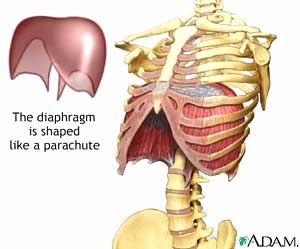 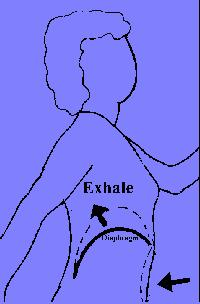 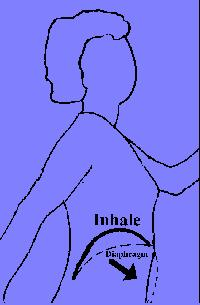 СвязкиVocal cords - связки                       Tongue-язык
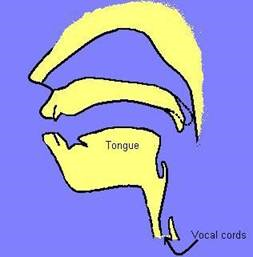 Резонансная система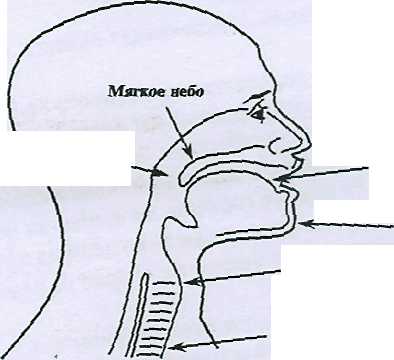    Приложение 5Упражнения на дыханиеЧасто правильному пению мешают мышечные зажимы, излишнее напряжение отдельных групп мышц, их дискоординация. Предлагаемые упражнения помогут правильно организовать работу мышц. Прежде всего, следует позаботиться о правильной осанке: спина прямая, плечи расправлены и опущены вниз, голова находится в среднем положении. Не задирайте голову вверх - это излишне напрягает гортань и голосовые связки. Работайте ритмично движениями диафрагмы при вдохе и выдохе. Таким же образом должна работать диафрагма и брюшные мышцы в положениях стоя и сидя. Проверка покажет вам достоинства и недостатки вашего физиологического дыхания. Упр.1. Естественней всего функционирует наше дыхание во время смеха. Ощутим, как и где напрягаются мышцы брюшного пресса, нижней части спины (поясница), живот подается вперед. Упр.2. Теперь положим руку на живот для контроля дыхания и сделаем медленный вдох, считая про себя до четырех. Не задерживая дыхания, медленно выдохнем, снова считая до четырех. Почувствуем, как живот надувается при вдохе и сдувается при выдохе. Если движения живота плохо ощутимы, попробуем выполнить это упражнение, наклонив корпус вперед и положив руки на область поясницы. На вдохе должно ощущаться расширение этой области спины. При каждом последующем вдохе-выдохе увеличиваем счет на единицу (пять, шесть, семь и т.д.). Упр.3 Активный выдох. Разогреем мышцы, чередуя быстрые вдохи-выдохи открытым ртом. Приглядитесь, как вздымаются бока у собаки, дышащей высунув язык, и вы поймете, почему данное упражнение носит название "собачка". Это упражнение полезно выполнять у зеркала. Сядьте на стул, облокотитесь на его спинку и расслабьте плечи и шею. Выполняя упражнение, следите, чтобы плечи не поднимались. Упр.4. Одним из существенных недостатков дыхания является неравномерность выдоха. Голос звучит толчками, дрожит и качается. Тренируя ровный выдох, мы закладываем основы ровного звучания голоса. Предварительно выдохнув, сделаем резкий вдох носом, послав воздух в область живота. Со звуком ТЦ-Ц-Ц. медленно выдыхаем воздух сквозь сомкнутые зубы. Чтобы воздушный столб был равномерным и не качался, необходимо после вдоха оставить мышцы живота /пресс/ напряженными, а сам живот круглым, как мячик. Старайтесь поддерживать напряжение, пока выйдет весь воздух. Постепенно необходимо продлевать выполнение этого упражнения от 20-30 секунд до одной минуты. Во время пения используются специфические мышцы, не работающие в повседневной жизни. Поэтому качать пресс или прибегать к другого рода упражнениям для их тренировки не следует! Помогут занятия йогой, лечебная дыхательная гимнастика и плавание. Диафрагменное дыхание должно быть доведено до автоматизма: дышите "животом" в метро, на учебе и прогулке. Характерные ошибки: постоянное задирание или подергивание плеч во время вдоха - свидетельство ключичного дыхания, нарочитое выпячивание живота и неестественное его втягивание или другое неудобство в дыхании означает, что упражнение выполняется неправильно. Диафрагменный тип дыхания является максимально естественным и полезным для всего организма. Этот тип дыхания обычен для профессиональных певцов, спортсменов, лекторов и ораторов. Он является составной частью лечебной гимнастики, йоги, восточных единоборств. Так дышат животные, так и вы дышали в раннем детстве, пока издержки цивилизации в виде различных физиологических комплексов не привели к закреплению неправильного навыка. Не забывайте на первых порах во время пения постоянно класть руку на живот для контроля дыхания. В дальнейшем полезно использовать плотно облегающий широкий резиновый пояс. Он помогает контролировать дыхание и немного утяжеляет нагрузку на мышцы, выполняя функцию тренажера. Упр.5. Шея расслаблена. Мягкие движения головы по кругу в правую и левую стороны.Упр.6. Мягко опускаем нижнюю челюсть вниз , затем возвращаем на место. Выполнять мягко, осторожно. Правильное положение нижней челюсти можно найти, открыв рот на максимальную ширину, а затем немного ослабив мышцы. Упр.7. Губы вытянуты в трубочку, выполняют движения влево - вправо, вращения по кругу вперед-назад и влево - вправо. Упр.8. Язык принимает различные формы: сворачивается в трубочку, принимает форму ванночки, поднимаются боковые стенки и кончик языка или паруса, рот открыт, язык касается верхнего неба как можно дальше от передних зубов. Следующие упражнения тренируют подвижность мягкого неба, языка и гортани. Упр.9. 3-4 согнутых в кулак пальца вставляем в рот в качестве расширителя. Максимально членораздельно, отчетливо и громко произносим буквосочетания НГА, НГО, НГЫ, НГЕ, НГУ, НГЯ. Голову не задираем, выполняем упражнение до ощущения усталости в области гортани. Упр.10. Откроем рот. Резко выталкиваем язык наружу с таким ускорением, чтобы обратно он как бы запрыгнул сам. Представьте себе лягушку, ловящую комара. Старайтесь дотронуться языком до подбородка. Рот открыт, не дергается и не закрывается, челюсть расслаблена. На первых порах можно придерживать себя за подбородок. Работать надо ритмично, в удобном темпе, до ощущения усталости мышц гортани. Следите, чтобы в каждом упражнении действовала только нужная группа мышц. Надо научиться дифференцировать работу отдельных мышц вокального аппарата и произвольно ими управлять. Следует следить за дыханием, осанкой, не напрягать плечи и шею.Приложение 6ПОДГОТОВКА ВОКАЛИСТА К ПЕНИЮПрежде чем начинать занятия пением, певцам необходимо снять внутреннее напряжение, ощутить психологическую и физическую раскованность. Для этого существуют специальные разминки.Разминка Для снятия напряжения с внутренних и внешних мышц: а) Счет на четыре:вдох - голова назад, задержка - голова прямо,выдох - голова вниз;б) Счет на четыре:поворот головы в стороны; в) Счет на четыре:«Узбекские» повороты головы (движение шеи вправо - влево без наклона головы, в одной плоскости);г) Счет на четыре:плавный поворот от плеча к плечу, слева направо и обратно.(1-й вариант - глаза смотрят в пол; 2-й вариант - глаза смотрят в потолок); д) Счет на четыре:положить голову на плечи.  Для развития бокового зрения:Счет на восемь: поворот глаз вверх - вниз, вправо - влево.Задача вокалиста - увидеть окружающие его предметы.  Для смачивания и размягчения голосовых связок:Счет на четыре:а) «Шпага» - укалывание кончиком языка каждой щеки; б) Пожовывание языка (копим слюну, и проглатываем);в) «Бежит лошадка» - поцокивание язычком; г) Вытянув губы - «сосем соску»;д) Упражнение «дразнящаяся обезьянка» (широко открытый рот, язык максимально вытянут вперед вниз к подбородку с одновременным активным шипящим выдохом). Прочистка носоглоточной системы:Счет на четыре:а) Вдох - ведем указательным пальцем от основания ноздри до верхних пазух, выдох - бьем слегка указательными пальчиками по крылышкам  носа:б) «Нюхаем цветок»вдох - носом втягиваем воздух, выдох - Ах!  Для подготовки дыхательной системы:Счет на четыре:а) «Надуваем шарик»,медленно вдыхаем воздух, ладошки разводим в стороны, шарик сдувается на звук,С-с-с-с-ладошки соединяем;б) «Взлетает самолёт на звук  Ж - ж - ж - ж, при этом усиливаем или ослабеваем  звучание:в) «Змея или шум леса» на звук Ш - ш - ш -ш, также усиливая и ослабевая звучание;г) «Стрекочет цикада» на звук Ц - ц - ц - ц, также усиливая и ослабевая звучание;д) «Заводим мотоцикл» - Р - р - р, «едем на мотоцикле», как бы удаляясь и приближаясь. Для разработки корня языка:а) Кашляем как старички - Кха - кха - кха;б) Постреляем пальцем, прицеливаясь в мишень - Кх - кх - кх;в) Застряла в горле рыбная косточка - Кхх - кхх - кхх;г).Кричит ворона - Кар - кар - кар.  Для ощущения интонации:а) «Крик ослика - Й - а, й -а, и - а (интонация резко падает сверху вниз);б) «Крик в лесу» -А-у, а-у, а-у(интонация снизу вверх);в) «Крик чайки» - А! А! А! (интонация резко падает сверху вниз и снизу вверх)  Для ощущения работы маленького язычка и пропевания ультразвуков:а) «Скулит щенок» - И - и - и - сомкнув губы в горькой улыбке;б) «Пищит больной котенок» - жалобно Мяу - мяу - мяу.  СкороговоркиЗадачи:а) Четко проговорить текст, включая в работу артикуляционный аппарат;б) Проговорить скороговорки с разной интонацией ( удивление, повествование,вопрос и восклицание);в) Проговорить скороговорки с интонацией, обыгрывая образ и показывая  действия.Скороговорка на «н», «л»:Няня мылом мыла Милу,Мила мыла не любила.Но не ныла Мила,Мила молодчина.Скороговорка на «с», «р»:Сорок сорок ели сырок.Рог носорог принес на порог.Зачем он явился, кричат тараторки,Его не хватает для скороговорки.Скороговорки на «с», «ш»:Шла Саша по шоссеИ сосала сушку.Скороговорка на действие:Уточка вострохвосточкаНыряла, да выныривала.Выныривала, да ныряла.Скороговорка на «т», «д», «р»:На дворе трава,На траве дрова.Не руби дроваНа траве двора.Скороговорка на «к», «р», «л»: Король на корону копейку копил,Да вместо короны, корову купил,А этот король, на корову скопил.Да: вместо коровы корону купилСкороговорка на «в»:Верзила ВавилаВесело ворочал вилы.Скороговорка на «т»:Три сороки-тараторкиТараторили на горке.Скороговорка на «п»:Перепел перепелку и перепелят В перелеске прятал от ребят. Пение на одном звуке. Приложение 7Материал к беседамАТАКА ЗВУКААтака – это степень и характер включения в работу голосовых связок в начале пения.     Атака – твердая, мягкая и придыхательная.ТВЕРДАЯ АТАКА – голосовая щель плотно замыкается перед началом звука, а затем с силой прорывается напором выдыхаемого воздуха. Твердая атака применяется при выражении характера пения: негодование, отчаяние, чувство страсти, испуга и страдание.МЯГКАЯ АТАКА – голосовые связки смыкаются, сближаясь неплотно, в самый момент начала звучания, а не перед ним. Мягкая атака применяется при выражении характера пения: широты, округленности, мягкости, благородстве и эмоциональной выразительности.ПРИДЫХАТЕЛЬНАЯ АТАКА – при неполном смыкании связок, когда происходит значительная утечка воздуха. Придыхательная атака применяется при выражении характере пения: осторожности, изнеможения.ОПОРНЫЙ ЗВУКМотив – самая маленькая смысловая единица музыки. Из мотивов складываются фразы. В каждой фразе есть наиболее выразительный ОПОРНЫЙ ЗВУК.Если фраза состоит из двух мотивов, и, следовательно, в ней имеются два опорных звука, то один из них сильнее.ОПОРНЫЙ ЗВУК – УСТОЙЧИВЫЙ, СИЛЬНЫЙ, ПЛОТНЫЙ.Упражнение с приседанием на опорный звук - пропеть на акценты, постепенно меняя их с третьего звука, чтобы подключилась спина, с приседанием или с наклонами на опорные звуки вперед.МЕЛИЗМЫ Мелизмы – это различные приемы украшения основного звука вспомогательными. Можно не иметь большого голоса, но за счет владения техникой приемов можно стать мастером в своем жанре. Соблюдение в процессе работы определенных стадий и этапов, а также использование специальных приемов помогают развитию музыкально-творческого мышления исполнителя. Это является одной из главных задач воспитания, как музыкантов-профессионалов, так и любителей.1. Мордент – украшение основного звука.При исполнении мордента опорным является первый звук, что отличает его от форшлага, где акцентируется следующий за ним звук.2. Форшлаг - вспомогательные звуки, украшающие основную мелодию. Они записываются мелким шрифтом и используются легко и свободно. Если мелодия начинается с форшлага, то он начинается как нота затакта. 3.  Группетто может стоять над нотой и между нотами. 4. Трель заключается в быстром многократном чередовании основного звука с соседним, ступенью выше. 5. Тремоло – быстрое чередование звуков.6. Глиссандо – медленное скольжение, плавное движение во всём диапазоне. Певческий голосПение – естественный процесс, не надо напрягаться, дергаться, особенно это относится к артикуляционному аппарату. Во время пения лицо должно оставаться всегда спокойным и естественным. Если лицо напрягается, то неизбежно напрягается и весь артикуляционный аппарат. Чем более спокойными останутся лицо, челюсть, рот, язык, тем раньше появится положительный результат.Наиболее типичной ошибкой является поджатая, выдвинутая вперед или очень напряженная при пении нижняя челюсть и напряженный язык. Это приводит к неправильному формированию звука и, как результат, к невнятному произношению текста и форсированному звучанию. Челюсть должна свободно «ходить» и нигде не зажиматься. Положение языка тоже должно быть естественным, он не должен ни вставать горкой, что способствует задиранию гортани, ни излишне глубоко укладываться, что может привести к горловому призвуку.Певческая установка   Сегодня мы займемся очень важным делом – будем учиться правильной вокально-певческой постановке корпуса во время пения.   От того, как вы держите «корпус», зависит осанка и даже самочувствие. Хорошая осанка необходима всегда, а во время пения – особенно.   Чтобы голос звучал свободно, легко, нужно, чтобы ему ничто не мешало: плечи должны быть опущены, спина прямой, не нужно вытягивать шею и высоко поднимать подбородок (а то сразу же станешь похожим на петуха, который всех хочет перекричать).   Очень важно психологически почувствовать в себе наличие своеобразного стержня, который объединяет все части тела от головы до ног. Для нахождения этого же ощущения надо, взявшись кистями за локти, поднять руки в согнутом положении и положить их за голову.   Заниматься пением лучше всего стоя. Только при большой продолжительности занятий можно сидеть, не касаясь спинки, на краю стула.   Если приходится петь сидя, не ставьте ноги на стул того, кто сидит перед вами, чтобы не горбиться: это очень мешает свободному звучанию голоса. Нужно сесть прямо, руки положить на колени.Поговорим о дыхании   Дыхание не должно быть прерывистым, коротким и чрезмерно длинным. Дыхание должно быть ровным! Старайтесь вдыхать ртом и носом одновременно. Рот чуть приоткрыт. Ощущение такое, как будто вы нюхаете цветок. При таком положении аппарата все мышцы правильно сокращены.    Не старайтесь говорить очень длинную фразу или несколько фраз на одном дыхании. Это вредно. Из-за нехватки дыхания голос будет угасать и перейдет на горло, а в таком состоянии аппарат очень быстро устает, слушатель же через некоторое время от нехватки воздуха начнет зевать и чувствовать дискомфорт.Слух является основным регулятором голоса   Голос напрямую связан со слухом. Без участия слуха голос не может правильно формироваться. Качество голоса зависит от состояния здорового аппарата точно так же, как слуховой аппарат от состояния здоровья голосового аппарата: здесь связь двусторонняя – одно не может существовать без другого.    Слуховые восприятия через деятельность голосовых органов, слушая речь, музыку или пение, мы «про себя», а иногда и вслух, повторяем их и только после этого воспринимаем. Перед тем как воспроизвести звук, необходимо представить себе его будущее звучание. Для воспитания внутреннего слуха детей важно научить их сознательному интонированию. Этому способствует пение без сопровождения (выработка более сосредоточенного внимания поющего).Берегите свой голос    Человек наделен от природы чудесным даром – голосом. Это голос помогает человеку общаться с окружающим миром, выражать свое отношение к различным явлениям жизни.    Соответственно разным чувствам по-разному может звучать голос в разговоре. Разнообразны интонации человеческой речи. Но какую чарующую силу приобретает человеческий голос в пении!    Сравнение звучания скрипки, альта, виолончели, флейты, валторны с красотой пения человеческого голоса является для исполнения особой похвалой. Голос – бесценное богатство – его надо уметь беречь и развивать.    Человеческий голос очень хрупок и нуждается в бережном к нему отношении. Что такое голос? Как он возникает?    У нас в горле есть голосовые складки. Когда они смыкаются, возникает звук – голос. А если не беречь горло, напрягать его постоянной болтовней есть мороженое после горячего чая или долгого бегания складки воспаляются и голос получается грубым, сиплым.   Закаляй свое горло полосканием. Каждое утро, почистив зубы, набери глоток воды в рот и, запрокинув назад голову, произноси протяжно следующие звуки: А – а – а,  Э – э – э, И – и – и, О – о – о, У – у – у.    Звуки нужно произносить поочередно: на каждый новый глоток воды – новый звук. Так ты закаляешь горло – это как обливание холодной водой – и прочищаешь его, удаляя остатки пищи.     Голос хорошо звучит только тогда, когда певец здоров, бодр и в хорошем настроении. От настроения певца очень часто зависит качество репетиции. Если певец пришел на урок расстроенным, подавленным, угнетенным, то занятие продуктивным не будет. Настроение – эмоциональная настройка – влияет на активность нервной системы и на общий тонус организма.    Самое частое простудное заболевание – это насморк (воспаление слизистой оболочки носа). Заболевание несерьезное, но неприятно способностью спускаться вниз на гортань. В таком состоянии наступает длительное расслабление голосовых мышц, и голос надолго теряет свою настоящую звучность. Бывают и длительные – хронические насморки. И те, и другие необходимо серьезно лечить, так как при них выключается полностью или частично нос как резонатор, а это ухудшает качество озвученной речи. Насморк часто бывает вместе с острым воспалением верхних дыхательных путей, и его не следует путать с гриппом, вирусным заболеванием, которое очень часто дает осложнение на гортань. После гриппа может долго наблюдаться ослабленное смыкание или даже несмыкание голосовых складок.    Всякое заболевание носа или глотки не проходит бесследно для гортани. Она в той или иной степени вовлекается в болезненный процесс. Острые и нечастые ангины быстро излечиваются и не оставляют следа.    Очень неблагоприятны для голосовых складок все простудные заболевания дыхательных путей, сопровождающиеся кашлем. Сам по себе этот симптом несерьезен. Но кашель связан с сильными выдыхательными точками на голосовые складки, с их травмированием. Поэтому даже небольшой кашель может ухудшить звучание голоса. А после сильного приступообразного кашля, особенно без мокроты, голос может надолго потерять свою звучность.Мелодия   Греческое слово «мелодия» означает «пение», «напев». Мелодию можно напеть или сыграть на каком-нибудь музыкальном инструменте.   Мелодия лежит в основе любого музыкального произведения. Она является, как часто говорят, душой музыки. Благодаря мелодии музыка способна передать любые наши переживания и чувства.     Мелодия всегда имеет тот или иной ритм – чередование звуков, различных по длительности и силе звучания. Короткие звуки сменяются более длинными, протяжными, слабые – сильными.    Из чего складывается мелодия? Из семи основных звуков лада.     Сколько же можно сложить мелодий из семи звуков? Миллиарды! Бесчисленное множество! И ни одна не будет повторять другую.Вокальная музыка    Итальянское vokale означает голосовой. То есть это музыка для голоса или многих голосов. Петь человек научился в глубокой древности – сначала это, скорее всего, были звуковые сигналы, связанные с охотой, войной или совместным трудом. Постепенно вокальная музыка стала самостоятельным искусством, отделившись от ритуалов, которые она сопровождала, и от танца.    Вокальная музыка звучит в различных жанрах – это может быть песня, романс, опера, оратория, кантата. За немногими исключениями вокальные произведения состоят не только из музыки, но и из слов. Наибольшее развитие вокальная музыка получила в эпоху средневековья.Песня    Песня относится, прежде всего, к вокальной музыке и к народному музыкальному творчеству. Именно в песне каждый народ выражает свои чувства, настроения, желания, намерения, мечты.    В песне закрепляется образ мыслей и чувств народа, его философия, его отношение к жизни, к любви, к детям, к природе – животным, цветам, растениям; к своей истории, к своей Родине.    Каждая эпоха имеет свои песни – по ним можно понять, чем жили люди.    Песни бывают самые разные по жанрам, количеству исполнителей, тематике. Это лирические, былинные, революционные, «цыганские» - в духе городского романса, авторские, эстрадные, массовые, хоровые. Есть песни – плачи и жалобы, а есть песни, зовущие на подвиг, песни протеста. Есть песни времен Гражданской и Великой Отечественной войн, песни – баллады, написанные на какой-то развернутый сюжет. Есть песни детские (фольклорного происхождения) – веселые считалки, дразнилки, прибаутки, теплые, душевные колыбельные. Большое признание у детей получили песни на современные эстрадные мотивы – песни из мультфильмов, сказок, художественных фильмов.    Композиторы бережно и любовно относятся к народной песне. Для них это – неисчерпаемый мелодический источник, а главное – заповедное слово о душе народа.    Если авторы (композитор и поэт) люди талантливые, то их песня может жить очень долго, иногда становясь как бы народной.    Необычайно широкое распространение имеет песня и в наши дни. Поскольку она отличается сравнительной простотой формы, то пишут песни многие – от профессионалов до любителей.     В современной России огромное количество авторов песен. Музыканты рок-групп поют, как правило, только свои собственные песни. Тексты таких песен обычно не имеют литературной ценности и должны восприниматься лишь наряду с мелодией, инструментальным сопровождением и голосом исполнителя. Но иногда сочинители песен пишут музыку на шедевры русской поэзии – стихи С. Есенина, М. Цветаевой, О. Мандельштама, Б. Пастернака. В таких случаях мелодия, как правило, является лишь музыкальным аккомпанементом к гениальным строкам.Значение музыки                                                           «Музыка дорога нам потому,                                                          что является наиболее глубоким                                                          выражением души, гармоническим                                                           отзвуком ее радостей и скорбей»Ромен Роллан   Язык слов и язык музыки…   На первый взгляд они очень далеки друг от друга. Но, как и всякий язык, они помогают нам общаться между собой.   Слова, прежде всего, воздействуют на ум, а потом уже на чувства. Речь человека – универсальный язык нашего общения между собой. Разговаривая, мы отлично понимаем, что хочет сказать наш собеседник, какие картины рисует он нашему воображению. Но не всё можно передать словами. Бывают в жизни такие моменты, когда обычный человеческий язык не в силах раскрыть чувства, которые владеют нами. И тогда мы обращаемся к музыке.   Музыкальные звуки, по утверждению композитора и критика Александра Серова, «досказывают то, что можно иногда прочитать между строк поэзии, дорисовать весь этот внутренний душевный мир, для которого слово – только самая внешняя и довольно глубокая оболочка».   Музыка, не упоминая ни о чем, может рассказать все. Происходит общение чувств – разговор сердец.РАССМОТРЕНО       УТВЕРЖДАЮНа заседании  педагогического  советаДиректор МБУДО Егорлыкской ДШИМБУДО  Егорлыкской ДШИ__________________ Л.А. Науменко Протокол №____ от «___»_____________2022г.   « ___»_______________________2022 г.Вид учебной работы, нагрузки,АттестацииЗатраты учебного времениЗатраты учебного времениЗатраты учебного времениЗатраты учебного времениЗатраты учебного времениЗатраты учебного времениВсего часовГоды обучения1-й год1-й год2-й год2-й год3-й год3-й год4-й год4-й годПолугодия1234567Количество недель161916191619Аудиторные занятия 1619161916191619140Самостоятельная работа 1619161916191619140Максимальная учебная нагрузка 32383238323832382801.Введение. Владение голосовым аппаратом. Звуковедение. Использование певческих навыков.2.Певческая установка и певческая позиция. Дыхание. Отработка полученных вокальных навыков.3.Распевание.4.Вокальные произведения разных жанров и стилей. Манера исполнения. Великие вокалисты прошлого и настоящего.5.Дикция. Артикуляция.6.Гигиена певческого голоса.7.Сценическая культура и сценический образ.8.Основы нотной грамоты.9.Собственная манера исполнения.10.Концертно-исполнительская деятельность№п/пЗадачиКол-во времениПоясненияПримечания     1Выполнение комплекса упражнений на развитие и поддержание диафрагмального дыхания, а так же  дикционная гимнастика и мимический тренинг и др.  5  мин.Необходимо систематически выполнять дыхательные упражнения, чтобы довести  до совершенствования технику дыхания и владение ей. Дикционные упражнения  дают возможность тренировать весь речевой аппарат и, как в тренажёрном зале, постепенно развивать мышцы органов речи (губ, языка, мягкого неба,голосовых связок) необходимых для произнесения звуков. Дикционные упражнения необходимы т. к. близость к речевой фонетике – основное свойство, характерное для эстрадной манеры пения. Важна системность занятий. Определённые упражнения должны даваться детям в качестве домашней работы и проверятся на каждом последующем уроке. Упражнения можно комбинировать по урокам.       2Выполнение вокальных упражнений – распевок. 10 мин.Основная функция вокальных упражнений –  систематическое совершенствование вокальных данных :  постановка правильной опоры и атаки звука, стремление к развитию и выравниванию диапазона, а так же к подвижности, лёгкости  и гибкости голоса и т. д. Кроме того, выполнение вокальных упражнений помогает   разогреть и подготовить голосовой аппарат для дальнейшей вокальной работы.Упражнения могут подбираться как индивидуально для каждого ученика, так и для групп учеников с одинаковыми вокальными задачами или проблемами. С каждым последующим годом обучения педагог усложняет данные упражнения, либо предлагает новые на уровень сложнее.       3Работа над репертуаром. 25- 30 мин.В работе над репертуаром можно выделить следующие этапы:- разучивание песни ( точность мелодии, ритма, расстановка дыхания ,стилистические моменты). - работа по тексту (дикция,идея произведения, характер, актёрские задачи )-  исполнение песни под аккомпанемент фор-но или минусовую фонограмму (контроль за процессом впевания , работа с микрофоном)- сценическое движение (жест, мимика,  раскрытие образа ).Репертуар  за полгода обучения должен включать в себя от 1 – 4 музыкальных произведений в зависимости от года обучения ученика . Сложность и уровень произведений определяет педагог в зависимости от  поставленных задач в обучении ученика и его возможностей  на момент подбора песни.4Домашнее задание и выставление оценок.аЕиОУа – е – и – аа – е – о – аа – е – у – ае – а – и – ее – а – о – ее – а – у – еи – а – е – ии – а – о – ии – а – у - ио – а – и – оо – а – е – оо – а – у – оу – а – и – уу – а – е – уу – а – о – уа – и – е – аа – и – о – аа – и – у – ае – а – а – ее – и – о – ее – и – у – еи – а – а – ии – е – о – ии – е – у – ио – е – а – оо – е – и – оо – е – у – оу – е – а – уу – е – о – уу – е – и – уа – о – и – аа – о – е – аа – о – у – ае – о – а – ее – о – и – ее – о – у – еи – о – е – ии – о – а – ии – о – у – ио – и – а – оо – и – е – оо – и – у – оу – и – а – уу – и – е – уу – и – о – уа – у – и – аа – у – е – аа – у – о – ае – у – а – ее – у – о – ее – у – и – еи – у – е – ии – у – е – ии – у – о – ио – у – а – оо – у – е – оо – у – и – оу – о – а – уу – о – и – уу – о – е – у